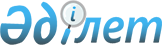 Об утверждении Типовых квалификационных требований к административным государственным должностям корпуса "Б"Приказ Председателя Агентства Республики Казахстан по делам государственной службы и противодействию коррупции от 13 декабря 2016 года № 85. Зарегистрирован в Министерстве юстиции Республики Казахстан 21 декабря 2016 года № 14542.      Об утверждении Типовых квалификационных требований к административным государственным должностям корпуса "Б"       В соответствии с подпунктом 2) пункта 2 статьи 5, пунктом 4 статьи 17 Закона Республики Казахстан от 23 ноября 2015 года "О государственной службе Республики Казахстан" ПРИКАЗЫВАЮ:       1. Утвердить прилагаемые Типовые квалификационные требования к административным государственным должностям корпуса "Б".      2. Признать утратившими силу:       1) подпункт 3) пункта 1 приказа Министра по делам государственной службы Республики Казахстан от 29 декабря 2015 года № 12 "О некоторых вопросах занятия административной государственной должности корпуса "Б" (зарегистрированный в Реестре государственной регистрации нормативных правовых актов за № 12639, опубликованный 22 января 2016 года в информационно-правовой системе "Әділет");       2) приказ Министра по делам государственной службы Республики Казахстан от 22 июля 2016 года № 158 "О внесении изменения в приказ Министра по делам государственной службы Республики Казахстан от 29 декабря 2015 года № 12 "О некоторых вопросах занятия административной государственной должности корпуса "Б" (зарегистрированный в Реестре государственной регистрации нормативных правовых актов за № 14129, опубликованный 26 августа 2016 года в Эталонном контрольном банке нормативных правовых актов Республики Казахстан).      3. Департаменту государственной службы Агентства Республики Казахстан по делам государственной службы и противодействию коррупции в установленном законодательством порядке обеспечить:      1) государственную регистрацию настоящего приказа в Министерстве юстиции Республики Казахстан;      2) в течение десяти календарных дней после государственной регистрации настоящего приказа в Министерстве юстиции Республики Казахстан направление на официальное опубликование в информационно-правовой системе "Әділет";      3) в течение десяти календарных дней со дня государственной регистрации настоящего приказа направление в Республиканское государственное предприятие на праве хозяйственного ведения "Республиканский центр правовой информации Министерства юстиции Республики Казахстан" для размещения в Эталонном контрольном банке нормативных правовых актов Республики Казахстан;      4) размещение настоящего приказа на интернет-ресурсе Агентства Республики Казахстан по делам государственной службы и противодействию коррупции.      4. Контроль за исполнением настоящего приказа возложить на заместителя Председателя Агентства Республики Казахстан по делам государственной службы и противодействию коррупции, курирующего вопросы государственной службы.      5. Настоящий приказ вводится в действие со дня его первого официального опубликования. Типовые квалификационные требования к административным государственным должностям корпуса "Б"       Сноска. Типовые квалификационные требования в редакции приказа Председателя Агентства РК по делам государственной службы и противодействию коррупции от 27.05.2019 № 111 (вводится в действие со дня его первого официального опубликования); с изменениями, внесенными приказом Председателя Агентства РК по делам государственной службы от 02.09.2019 № 161 (вводится в действие со дня его первого официального опубликования). Глава 1. Общие положения      1. Настоящие Типовые квалификационные требования к административным государственным должностям корпуса "Б" (далее – Типовые квалификационные требования) установлены к категориям административных государственных должностей корпуса "Б", определенных Реестром должностей политических и административных государственных служащих (далее – Реестр), и предъявляются к гражданам, претендующим на занятие отнесенных к ним должностей.      2. Типовые квалификационные требования включают:      1) требования по уровню образования;      2) требования по компетенциям, необходимым для эффективного выполнения профессиональной деятельности на конкретной государственной должности1;      3) требования по опыту работы.      3. В настоящих Типовых квалификационных требованиях под руководящей должностью понимается структурная штатная единица организации, наделенная полномочиями по организации деятельности подчиненного ему подразделения, коллектива или отдельных сотрудников.      4. К административным государственным должностям категорий А-1 и В-1 в ведомственных квалификационных требованиях может быть установлено требование по обязательному наличию опыта работы на должностях категорий С-О, C-R, D, D-О, Е, E-R и E-G.      5. В настоящих Типовых квалификационных требованиях под стажем работы на государственных должностях понимается:      -стаж работы на политических государственных должностях;      -стаж работы на административных государственных должностях, в том числе в периоды проведения специальной проверки;      -стаж службы на должностях правоохранительных и специальных государственных органов;      -стаж службы в государственных органах и военных учебных заведениях на воинских должностях офицерского или высшего офицерского состава.      6. В настоящих Типовых квалификационных требованиях под стажем работы в областях, соответствующих функциональным направлениям конкретной должности соответствующей категории, понимается стаж работы в государственных и негосударственных организациях, за исключением стажа работы на государственных должностях.      ___________________      1 требования по компетенциям не распространяются на лиц, получивших заключения по результатам тестирования на оценку личных качеств до 1 января 2019 года, которые действительны на момент подачи документов для участия в конкурсе на занятие административной государственной должности корпуса "Б" Глава 2. Типовые квалификационные требования по образованию и опыту работы      7. К административным государственным должностям категории А-1 устанавливаются следующие требования:      послевузовское или высшее образование;      наличие следующих компетенций: стрессоустойчивость, инициативность, ответственность, ориентация на потребителя услуг и его информирование, добропорядочность, сотрудничество и взаимодействие, управление деятельностью, принятие решений, лидерство, стратегическое мышление, управление изменениями;      опыт работы должен соответствовать одному из следующих требований:      1) не менее шести лет стажа работы на государственных должностях, в том числе не менее одного года на должностях следующей нижестоящей категории, предусмотренных штатным расписанием структурного подразделения государственного органа, или не ниже категорий В-2, C-1, C-O-1, D-2, D-O-1, или на административных государственных должностях корпуса "А", или на политических государственных должностях, определенных Реестром;      2) не менее семи лет стажа работы в областях, соответствующих функциональным направлениям конкретной должности данной категории, при наличии стажа работы не менее одного года на должностях следующей нижестоящей категории, предусмотренных штатным расписанием структурного подразделения государственного органа, или не ниже категорий В-2, C-1, C-O-1, D-2, D-O-1, или на административных государственных должностях корпуса "А", или на политических государственных должностях, определенных Реестром;      3) не менее шести лет стажа работы в статусе депутата Парламента Республики Казахстан или в статусе международного служащего;      4) не менее пяти лет стажа работы в должностях судьи Верховного суда Республики Казахстан, областного и приравненного к нему суда, за исключением судей, прекративших свои полномочия по отрицательным мотивам;      5) не менее семи лет стажа работы на государственных должностях, в том числе не менее двух лет на должностях не ниже заместителя начальника департамента правоохранительных или специальных государственных органов центрального уровня, или начальника управления не ниже оперативно-тактического уровня органа военного управления Вооруженных Сил или военных учебных заведений;      6) не менее семи лет стажа работы в областях, соответствующих функциональным направлениям конкретной должности данной категории, при наличии стажа работы не менее трех лет на должностях руководителей организаций, не являющихся государственными органами, и их заместителей со среднегодовой штатной численностью не менее пятидесяти человек.       7) не менее четырех лет стажа работы на государственных должностях, в том числе не менее одного года на должностях следующей нижестоящей категории, предусмотренных штатным расписанием структурного подразделения государственного органа, или не ниже категорий В-2, C-1, C-O-1, D-2, D-O-1, или на административных государственных должностях корпуса "А", или на политических государственных должностях, определенных Реестром, при условии завершения обучения по программам послевузовского образования в организациях образования при Президенте Республики Казахстан или в зарубежных высших учебных заведениях по приоритетным специальностям, утверждаемым Республиканской комиссией по подготовке кадров за рубежом согласно Указу Президента Республики Казахстан от 12 октября 2000 года № 470 "О республиканской комиссии по подготовке кадров за рубежом" (далее – Республиканская комиссия);      8) не менее четырех лет стажа работы в областях, соответствующих функциональным направлениям конкретной должности данной категории, при наличии ученой степени кандидата наук или доктора наук или доктора философии (PhD) или доктора по профилю (далее – ученая степень).      8. К административным государственным должностям категории А-2 устанавливаются следующие требования:      послевузовское или высшее образование;      наличие следующих компетенций: стрессоустойчивость, инициативность, ответственность, ориентация на потребителя услуг и его информирование, добропорядочность, сотрудничество и взаимодействие, управление деятельностью, принятие решений, лидерство;      опыт работы должен соответствовать одному из следующих требований:      1) не менее пяти лет стажа работы на государственных должностях, в том числе не менее одного года на должностях следующей нижестоящей категории, предусмотренных штатным расписанием структурного подразделения государственного органа, или не ниже категорий B-3, С-2, C-O-2, D-3, D-O-2, или на административных государственных должностях корпуса "А", или на политических государственных должностях, определенных Реестром;      2) не менее шести лет стажа работы в областях, соответствующих функциональным направлениям конкретной должности данной категории, при наличии стажа работы не менее одного года на должностях следующей нижестоящей категории, предусмотренных штатным расписанием структурного подразделения государственного органа, или не ниже категорий B-3, С-2, C-O-2, D-3, D-O-2, или на административных государственных должностях корпуса "А", или на политических государственных должностях, определенных Реестром;      3) не менее пяти лет стажа работы на административных государственных должностях не ниже категорий B-3, С-2, C-O-2, D-3, D-O-2, или на административных государственных должностях корпуса "А", или на политических государственных должностях, определенных Реестром, или в статусе депутата Парламента Республики Казахстан, или в статусе международного служащего;      4) не менее четырех лет стажа работы в должностях судьи Верховного суда Республики Казахстан, областного и приравненного к нему суда, за исключением судей, прекративших свои полномочия по отрицательным мотивам;      5) не менее шести лет стажа работы на государственных должностях, в том числе не менее двух лет на должностях не ниже начальника управления правоохранительных или специальных государственных органов центрального либо областного уровней, или начальника отдела не ниже оперативно-тактического уровня органа военного управления Вооруженных Сил или военных учебных заведений;      6) не менее шести лет стажа работы в областях, соответствующих функциональным направлениям конкретной должности данной категории, при наличии стажа работы не менее двух лет на должностях руководителей организаций, не являющихся государственными органами, и их заместителей;      7) не менее трех лет стажа работы на государственных должностях, в том числе не менее одного года на должностях следующей нижестоящей категории, предусмотренных штатным расписанием структурного подразделения государственного органа, или не ниже категорий B-3, С-2, C-O-2, D-3, D-O-2, или на административных государственных должностях корпуса "А", или на политических государственных должностях, определенных Реестром, при условии завершения обучения по программам послевузовского образования в организациях образования при Президенте Республики Казахстан или в зарубежных высших учебных заведениях по приоритетным специальностям, утверждаемым Республиканской комиссией;      8) не менее трех лет стажа работы в областях, соответствующих функциональным направлениям конкретной должности данной категории, при наличии ученой степени.      9. К административным государственным должностям категории А-3 устанавливаются следующие требования:      послевузовское или высшее образование;      наличие следующих компетенций: стрессоустойчивость, инициативность, ответственность, ориентация на потребителя услуг и его информирование, добропорядочность, сотрудничество и взаимодействие, управление деятельностью, принятие решений, лидерство;      опыт работы должен соответствовать одному из следующих требований:      1) не менее четырех лет стажа работы на государственных должностях, в том числе не менее одного года на должностях следующей нижестоящей категории, предусмотренных штатным расписанием структурного подразделения государственного органа, или не ниже категорий B-4, С-3, C-O-2, D-3, D-O-2, или на административных государственных должностях корпуса "А", или на политических государственных должностях, определенных Реестром;      2) не менее пяти лет стажа работы в областях, соответствующих функциональным направлениям конкретной должности данной категории, при наличии стажа работы не менее одного года на должностях следующей нижестоящей категории, предусмотренных штатным расписанием структурного подразделения государственного органа, или не ниже категорий B-4, С-3, C-O-2, D-3, D-O-2, или на административных государственных должностях корпуса "А", или на политических государственных должностях, определенных Реестром;      3) не менее четырех лет стажа работы на административных государственных должностях не ниже категорий B-4, С-3, C-O-2, D-3, D-O-2, или на административных государственных должностях корпуса "А", или на политических государственных должностях, определенных Реестром, или в статусе депутата Парламента Республики Казахстан, или в статусе международного служащего;      4) не менее трех лет стажа работы в должностях судьи Верховного суда Республики Казахстан, областного и приравненного к нему суда, за исключением судей, прекративших свои полномочия по отрицательным мотивам;      5) не менее пяти лет стажа работы на государственных должностях, в том числе не менее двух лет на руководящих должностях правоохранительных или специальных государственных органов центрального либо областного уровней, или на руководящих должностях не ниже оперативно-тактического уровня органа военного управления Вооруженных Сил или военных учебных заведений;      6) не менее пяти лет стажа работы в областях, соответствующих функциональным направлениям конкретной должности данной категории, при наличии стажа работы не менее одного года на руководящих должностях организаций, не являющихся государственными органами;      7) не менее двух лет стажа работы на государственных должностях, в том числе не менее одного года на должностях следующей нижестоящей категории, предусмотренных штатным расписанием структурного подразделения государственного органа, или не ниже категорий B-4, С-3, C-O-2, D-3, D-O-2, или на административных государственных должностях корпуса "А", или на политических государственных должностях, определенных Реестром, при условии завершения обучения по программам послевузовского образования в организациях образования при Президенте Республики Казахстан или в зарубежных высших учебных заведениях по приоритетным специальностям, утверждаемым Республиканской комиссией;      8) наличие ученой степени.      10. К административным государственным должностям категории А-4 устанавливаются следующие требования:      послевузовское или высшее образование;       наличие следующих компетенций: стрессоустойчивость, инициативность, ответственность, ориентация на потребителя услуг и его информирование, добропорядочность, саморазвитие, оперативность, сотрудничество и взаимодействие, управление деятельностью;       опыт работы должен соответствовать одному из следующих требований:      1) не менее трех лет стажа работы на государственных должностях, в том числе не менее одного года на должностях следующей нижестоящей категории, предусмотренных штатным расписанием структурного подразделения государственного органа, или не ниже категорий B-5, С-4, C-O-4, D-4, D-O-3, или на административных государственных должностях корпуса "А", или на политических государственных должностях, определенных Реестром;      2) не менее четырех лет стажа работы в областях, соответствующих функциональным направлениям конкретной должности данной категории, при наличии стажа работы не менее одного года на должностях следующей нижестоящей категории, предусмотренных штатным расписанием структурного подразделения государственного органа, или не ниже категорий B-5, С-4, C-O-4, D-4, D-O-3, или на административных государственных должностях корпуса "А", или на политических государственных должностях, определенных Реестром;      3) не менее трех лет стажа работы на административных государственных должностях не ниже категорий B-5, С-4, C-O-4, D-4, D-O-3, или на административных государственных должностях корпуса "А", или на политических государственных должностях, определенных Реестром, или в статусе депутата Парламента Республики Казахстан или депутата маслихата области, города республиканского значения, столицы, работающего на постоянной основе, или в статусе международного служащего;      4) не менее двух лет стажа работы в должности судьи, за исключением судей, прекративших свои полномочия по отрицательным мотивам;      5) не менее четырех лет стажа работы на государственных должностях, в том числе не менее двух лет на должностях правоохранительных или специальных государственных органов центрального либо областного уровней, или не ниже оперативно-тактического уровня органа военного управления Вооруженных Сил или военных учебных заведений;      6) не менее пяти лет стажа работы в областях, соответствующих функциональным направлениям конкретной должности данной категории;      7) завершение обучения по программам послевузовского образования в организациях образования при Президенте Республики Казахстан или в зарубежных высших учебных заведениях по приоритетным специальностям, утверждаемым Республиканской комиссией;      8) наличие ученой степени.      11. К административным государственным должностям категории А-5 устанавливаются следующие требования:      послевузовское или высшее образование;       наличие следующих компетенций: стрессоустойчивость, инициативность, ответственность, ориентация на потребителя услуг и его информирование, добропорядочность, саморазвитие, оперативность, сотрудничество и взаимодействие, управление деятельностью;       опыт работы должен соответствовать одному из следующих требований:      1) не менее двух лет стажа работы на государственных должностях, в том числе не менее одного года на должностях следующей нижестоящей категории, предусмотренных штатным расписанием структурного подразделения государственного органа, или не ниже категорий B-6, С-5, C-O-5, D-4, D-O-4, или на административных государственных должностях корпуса "А", или на политических государственных должностях, определенных Реестром;      2) не менее трех лет стажа работы в областях, соответствующих функциональным направлениям конкретной должности данной категории, при наличии стажа работы не менее одного года на должностях следующей нижестоящей категории, предусмотренных штатным расписанием структурного подразделения государственного органа, или не ниже категорий B-6, С-5, C-O-5, D-4, D-O-4, или на административных государственных должностях корпуса "А", или на политических государственных должностях, определенных Реестром;      3) не менее двух лет стажа работы на административных государственных должностях не ниже категорий B-6, С-5, C-O-5, D-4, D-O-4, или на административных государственных должностях корпуса "А", или на политических государственных должностях, определенных Реестром, или в статусе депутата Парламента Республики Казахстан или депутата маслихата области, города республиканского значения, столицы, работающего на постоянной основе, или в статусе международного служащего;      4) не менее одного года стажа работы в должности судьи, за исключением судей, прекративших свои полномочия по отрицательным мотивам;      5) не менее трех лет стажа работы на государственных должностях, в том числе не менее двух лет на должностях правоохранительных или специальных государственных органов центрального либо областного уровней, или не ниже оперативно-тактического уровня органа военного управления Вооруженных Сил или военных учебных заведений;      6) не менее четырех лет стажа работы в областях, соответствующих функциональным направлениям конкретной должности данной категории;      7) завершение обучения по программам послевузовского образования в организациях образования при Президенте Республики Казахстан или в зарубежных высших учебных заведениях по приоритетным специальностям, утверждаемым Республиканской комиссией;      8) наличие ученой степени.      12. К административным государственным должностям категории В-1 Канцелярии Премьер-Министра Республики Казахстан устанавливаются следующие требования:      послевузовское или высшее образование;      наличие следующих компетенций: стрессоустойчивость, инициативность, ответственность, ориентация на потребителя услуг и его информирование, добропорядочность, сотрудничество и взаимодействие, управление деятельностью, принятие решений, лидерство, стратегическое мышление, управление изменениями;      опыт работы должен соответствовать одному из следующих требований:      1) не менее шести лет стажа работы на государственных должностях, в том числе не менее одного года на должностях следующей нижестоящей категории, предусмотренных штатным расписанием структурного подразделения государственного органа, или не ниже категорий А-2, B-2, C-1, C-O-1, D-2, D-O-1, или на административных государственных должностях корпуса "А", или на политических государственных должностях, определенных Реестром;      2) не менее семи лет стажа работы в областях, соответствующих функциональным направлениям конкретной должности данной категории, при наличии не менее одного года стажа работы на государственных должностях следующей нижестоящей категории, предусмотренных штатным расписанием структурного подразделения государственного органа, или не ниже категорий А-2, B-2, C-1, C-O-1, D-2, D-O-1, или на административных государственных должностях корпуса "А", или на политических государственных должностях, определенных Реестром;      3) не менее шести лет стажа работы на административных государственных должностях не ниже категорий А-2, B-2, C-1, C-O-1, D-2, D-O-1, или на административных государственных должностях корпуса "А", или на политических государственных должностях, определенных Реестром, или в статусе депутата Парламента Республики Казахстан, или в статусе международного служащего;      4) не менее пяти лет стажа работы в должности судьи, либо двух лет стажа работы в должности судьи Верховного суда Республики Казахстан, либо трех лет стажа работы в должности судьи областного и приравненного к нему суда, за исключением судей, прекративших свои полномочия по отрицательным мотивам;      5) не менее семи лет стажа работы на государственных должностях, в том числе не менее двух лет на должностях не ниже заместителя начальника департамента правоохранительных или специальных государственных органов центрального уровня, или начальника управления не ниже оперативно-тактического уровня органа военного управления Вооруженных Сил или военных учебных заведений;      6) не менее семи лет стажа работы в областях, соответствующих функциональным направлениям конкретной должности данной категории, при наличии стажа работы не менее двух лет на должностях руководителей организаций, не являющихся государственными органами, и их заместителей со среднегодовой штатной численностью не менее пятидесяти человек;      7) не менее четырех лет стажа работы на государственных должностях, в том числе не менее одного года на должностях следующей нижестоящей категории, предусмотренных штатным расписанием структурного подразделения государственного органа, или не ниже категорий А-2, B-2, C-1, C-O-1, D-2, D-O-1, или на административных государственных должностях корпуса "А", или на политических государственных должностях, определенных Реестром, при условии завершения обучения по программам послевузовского образования в организациях образования при Президенте Республики Казахстан на основании государственного заказа или в зарубежных высших учебных заведениях по приоритетным специальностям, утверждаемым Республиканской комиссией;      8) не менее четырех лет стажа работы в областях, соответствующих функциональным направлениям конкретной должности данной категории, при наличии ученой степени.      13. К административным государственным должностям категории В-2 Канцелярии Премьер-Министра Республики Казахстан устанавливаются следующие требования:      послевузовское или высшее образование;      наличие следующих компетенций: стрессоустойчивость, инициативность, ответственность, ориентация на потребителя услуг и его информирование, добропорядочность, сотрудничество и взаимодействие, управление деятельностью, принятие решений, лидерство, стратегическое мышление, управление изменениями;      опыт работы должен соответствовать одному из следующих требований:      1) не менее пяти лет стажа работы на государственных должностях, в том числе не менее одного года на должностях следующей нижестоящей категории, предусмотренных штатным расписанием структурного подразделения государственного органа, или не ниже категорий А-3, B-4, С-2, С-О-2, D-3, D-O-2, или на административных государственных должностях корпуса "А", или на политических государственных должностях, определенных Реестром;      2) не менее шести лет стажа работы в областях, соответствующих функциональным направлениям конкретной должности данной категории, при наличии не менее одного года стажа работы на государственных должностях следующей нижестоящей категории, предусмотренных штатным расписанием структурного подразделения государственного органа, или не ниже категорий А-3, B-4, С-2, С-О-2, D-3, D-O-2, или на административных государственных должностях корпуса "А", или на политических государственных должностях, определенных Реестром;      3) не менее пяти лет стажа работы на административных государственных должностях не ниже категорий А-3, B-4, С-2, С-О-2, D-3, D-O-2, или на административных государственных должностях корпуса "А", или на политических государственных должностях, определенных Реестром, или в статусе депутата Парламента Республики Казахстан, или в статусе международного служащего;      4) не менее двух лет и шести месяцев стажа работы в должностях судьи Верховного суда Республики Казахстан, областного и приравненного к нему суда, за исключением судей, прекративших свои полномочия по отрицательным мотивам;      5) не менее шести лет стажа работы на государственных должностях, в том числе не менее двух лет на должностях не ниже начальника управления правоохранительных или специальных государственных органов центрального либо областного уровней, или начальника отдела не ниже оперативно-тактического уровня органа военного управления Вооруженных Сил или военных учебных заведений;      6) не менее шести лет стажа работы в областях, соответствующих функциональным направлениям конкретной должности данной категории, при наличии стажа работы не менее одного года на должностях руководителей организаций, не являющихся государственными органами, и их заместителей;      7) не менее трех лет стажа работы на государственных должностях, в том числе не менее одного года на должностях следующей нижестоящей категории, предусмотренных штатным расписанием структурного подразделения государственного органа, или не ниже категорий А-3, B-4, С-2, С-О-2, D-3, D-O-2, или на административных государственных должностях корпуса "А", или на политических государственных должностях, определенных Реестром, при условии завершения обучения по программам послевузовского образования в организациях образования при Президенте Республики Казахстан на основании государственного заказа или в зарубежных высших учебных заведениях по приоритетным специальностям, утверждаемым Республиканской комиссией;      8) не менее трех лет стажа работы в областях, соответствующих функциональным направлениям конкретной должности данной категории, при наличии ученой степени.      14. К административным государственным должностям категории В-3 Канцелярии Премьер-Министра Республики Казахстан устанавливаются следующие требования:      послевузовское или высшее образование;      наличие следующих компетенций: стрессоустойчивость, инициативность, ответственность, ориентация на потребителя услуг и его информирование, добропорядочность, сотрудничество и взаимодействие, управление деятельностью, принятие решений, лидерство, стратегическое мышление, управление изменениями;      опыт работы должен соответствовать одному из следующих требований:      1) не менее четырех лет стажа работы на государственных должностях, в том числе не менее одного года на должностях следующей нижестоящей категории, предусмотренных штатным расписанием структурного подразделения государственного органа, или не ниже категорий А-4, B-4, С-3, C-O-3, D-3, D-O-2 или на административных государственных должностях корпуса "А", или на политических государственных должностях, определенных Реестром;      2) не менее пяти лет стажа работы в областях, соответствующих функциональным направлениям конкретной должности данной категории, при наличии не менее одного года стажа работы на государственных должностях следующей нижестоящей категории, предусмотренных штатным расписанием структурного подразделения государственного органа, или не ниже категорий А-4, B-4, С-3, C-O-3, D-3, D-O-2или на административных государственных должностях корпуса "А", или на политических государственных должностях, определенных Реестром;      3) не менее четырех лет стажа работы на административных государственных должностях не ниже категорий А-4, B-4, С-3, C-O-3, D-3, D-O-2, или на административных государственных должностях корпуса "А", или на политических должностях, определенных Реестром, или в статусе депутата Парламента Республики Казахстан, или в статусе международного служащего;      4) не менее двух лет стажа работы в должностях судьи Верховного суда Республики Казахстан, областного и приравненного к нему суда, за исключением судей, прекративших свои полномочия по отрицательным мотивам;      5) не менее пяти лет стажа работы на государственных должностях, в том числе не менее двух лет на руководящих должностях правоохранительных или специальных государственных органов центрального либо областного уровней, или на руководящих должностях не ниже оперативно-тактического уровня органа военного управления Вооруженных Сил или военных учебных заведений;      6) не менее пяти лет стажа работы в областях, соответствующих функциональным направлениям конкретной должности данной категории, при наличии стажа работы не менее двух лет на руководящих должностях организаций, не являющихся государственными органами;      7) не менее двух лет стажа работы на государственных должностях, в том числе не менее одного года на должностях следующей нижестоящей категории, предусмотренных штатным расписанием структурного подразделения государственного органа, или не ниже категорий А-4, B-4, С-3, C-O-3, D-3, D-O-2, или на административных государственных должностях корпуса "А", или на политических государственных должностях, определенных Реестром, при условии завершения обучения по программам послевузовского образования в организациях образования при Президенте Республики Казахстан на основании государственного заказа или в зарубежных высших учебных заведениях по приоритетным специальностям, утверждаемым Республиканской комиссией;      8) не менее двух лет стажа работы в областях, соответствующих функциональным направлениям конкретной должности данной категории, при наличии ученой степени;      9) на должности советника и помощника опыт работы не требуется.      15. К административным государственным должностям категории В-4 Канцелярии Премьер-Министра Республики Казахстан устанавливаются следующие требования:      послевузовское или высшее образование;      наличие следующих компетенций: стрессоустойчивость, инициативность, ответственность, ориентация на потребителя услуг и его информирование, добропорядочность, сотрудничество и взаимодействие, управление деятельностью, принятие решений, лидерство;      опыт работы должен соответствовать одному из следующих требований:      1) не менее трех лет стажа работы на государственных должностях, в том числе не менее одного года на должностях следующей нижестоящей категории, предусмотренных штатным расписанием структурного подразделения государственного органа, или не ниже категорий А-5, B-5, С-3, C-O-4, D-4, D-O-3, или на административных государственных должностях корпуса "А", или на политических государственных должностях, определенных Реестром;      2) не менее четырех лет стажа работы в областях, соответствующих функциональным направлениям конкретной должности данной категории, при наличии не менее одного года стажа работы на государственных должностях следующей нижестоящей категории, предусмотренных штатным расписанием структурного подразделения государственного органа, или не ниже категорий А-5, B-5, С-3, C-O-4, D-4, D-O-3 или на административных государственных должностях корпуса "А", или на политических государственных должностях, определенных Реестром;      3) не менее трех лет стажа работы на административных государственных должностях не ниже категорий А-5, B-5, С-3, C-O-4, D-4, D-O-3 или на административных государственных должностях корпуса "А", или на политических государственных должностях, определенных Реестром, или в статусе депутата Парламента Республики Казахстан или депутата маслихата области, города республиканского значения, столицы, работающего на постоянной основе, или в статусе международного служащего;      4) не менее одного года и шести месяцев стажа работы в должности судьи, за исключением судей, прекративших свои полномочия по отрицательным мотивам;      5) не менее четырех лет стажа работы на государственных должностях, в том числе не менее двух лет на должностях правоохранительных или специальных государственных органов центрального уровня либо на руководящих должностях областного уровня, или не ниже оперативно-тактического уровня органа военного управления Вооруженных Сил или военных учебных заведений;      6) не менее четырех лет стажа работы в областях, соответствующих функциональным направлениям конкретной должности данной категории, при наличии стажа работы не менее двух лет на руководящих должностях организаций, не являющихся государственными органами;      7) завершение обучения по программам послевузовского образования в организациях образования при Президенте Республики Казахстан на основании государственного заказа или в зарубежных высших учебных заведениях по приоритетным специальностям, утверждаемым Республиканской комиссией;      8) наличие ученой степени;      9) не менее трех лет стажа работы в качестве секретаря судебного заседания, в том числе не менее одного года в качестве секретаря судебного заседания областного уровня;      10) на должности советника и помощника опыт работы не требуется.      16. К административным государственным должностям категории B-5 Канцелярии Премьер-Министра Республики Казахстан устанавливаются следующие требования:      послевузовское или высшее образование;      наличие следующих компетенций: стрессоустойчивость, инициативность, ответственность, ориентация на потребителя услуг и его информирование, добропорядочность, саморазвитие, оперативность, сотрудничество и взаимодействие, управление деятельностью;      опыт работы должен соответствовать одному из следующих требований:      1) не менее двух лет стажа работы на государственных должностях, в том числе не менее одного года на должностях следующей нижестоящей категории, предусмотренных штатным расписанием структурного подразделения государственного органа, или не ниже категорий А-5, B-6, С-4, C-O-5, D-4, D-O-4, или на административных государственных должностях корпуса "А", или на политических государственных должностях, определенных Реестром;      2) не менее трех лет стажа работы в областях, соответствующих функциональным направлениям конкретной должности данной категории, при наличии не менее одного года стажа работы на государственных должностях следующей нижестоящей категории, предусмотренных штатным расписанием структурного подразделения государственного органа, или не ниже категорий А-5, B-6, С-4, C-O-5, D-4, D-O-4, или на административных государственных должностях корпуса "А", или на политических государственных должностях, определенных Реестром;      3) не менее двух лет стажа работы на административных государственных должностях не ниже категорий А-5, B-6, С-4, C-O-5, D-4, D-O-4, или на административных государственных должностях корпуса "А", или на политических государственных должностях, определенных Реестром, или в статусе депутата Парламента Республики Казахстан или депутата маслихата области, города республиканского значения, столицы, работающего на постоянной основе, или в статусе международного служащего;      4) не менее одного года стажа работы в должности судьи, за исключением судей, прекративших свои полномочия по отрицательным мотивам;      5) не менее трех лет стажа работы на государственных должностях, в том числе не менее двух лет на должностях правоохранительных или специальных государственных органов центрального либо областного уровней, или не ниже оперативно-тактического уровня органа военного управления Вооруженных Сил или военных учебных заведений;      6) не менее четырех лет стажа работы в областях, соответствующих функциональным направлениям конкретной должности данной категории;      7) завершение обучения по программам послевузовского образования в организациях образования при Президенте Республики Казахстан на основании государственного заказа или в зарубежных высших учебных заведениях по приоритетным специальностям, утверждаемым Республиканской комиссией;      8) наличие ученой степени.      9) не менее трех лет стажа работы в качестве секретаря судебного заседания, в том числе не менее одного года в качестве секретаря судебного заседания областного уровня.      17. Исключен приказом Председателя Агентства РК по делам государственной службы от 02.09.2019 № 161 (вводится в действие со дня его первого официального опубликования).
      18. К административным государственным должностям категории В-1 (кроме должностей Канцелярии Премьер-Министра Республики Казахстан) устанавливаются следующие требования:      послевузовское или высшее образование;      наличие следующих компетенций: стрессоустойчивость, инициативность, ответственность, ориентация на потребителя услуг и его информирование, добропорядочность, сотрудничество и взаимодействие, управление деятельностью, принятие решений, лидерство, стратегическое мышление, управление изменениями;      опыт работы должен соответствовать одному из следующих требований:      1) не менее шести лет стажа работы на государственных должностях, в том числе не менее одного года на должностях следующей нижестоящей категории, предусмотренных штатным расписанием структурного подразделения государственного органа, или не ниже категорий А-2, B-2, C-2, C-O-2, D-2, D-O-1, или на административных государственных должностях корпуса "А", или на политических государственных должностях, определенных Реестром;      2) не менее семи лет стажа работы в областях, соответствующих функциональным направлениям конкретной должности данной категории, при наличии стажа работы не менее одного года на должностях следующей нижестоящей категории, предусмотренных штатным расписанием структурного подразделения государственного органа, или не ниже категорий А-2, B-2, C-2, C-O-2, D-2, D-O-1, или на административных государственных должностях корпуса "А", или на политических государственных должностях, определенных Реестром;      3) не менее шести лет стажа работы на административных государственных должностях не ниже категорий А-2, B-2, C-2, C-O-2, D-2, D-O-1, или на административных государственных должностях корпуса "А", или на политических государственных должностях, определенных Реестром, или в статусе депутата Парламента Республики Казахстан, или в статусе международного служащего;      4) не менее пяти лет стажа работы в должности судьи, либо двух лет стажа работы в должности судьи Верховного суда Республики Казахстан, либо трех лет стажа работы в должности судьи областного и приравненного к нему суда, за исключением судей, прекративших свои полномочия по отрицательным мотивам;      5) не менее семи лет стажа работы на государственных должностях, в том числе не менее двух лет на должностях не ниже заместителя начальника департамента правоохранительных или специальных государственных органов центрального уровня, или начальника управления не ниже оперативно-тактического уровня органа военного управления Вооруженных Сил или военных учебных заведений;      6) не менее семи лет стажа работы в областях, соответствующих функциональным направлениям конкретной должности данной категории, при наличии стажа работы не менее трех лет на руководящих должностях организаций, не являющихся государственными органами, со среднегодовой штатной численностью не менее пятидесяти человек;      7) не менее четырех лет стажа работы на государственных должностях, в том числе не менее одного года на должностях следующей нижестоящей категории, предусмотренных штатным расписанием структурного подразделения государственного органа, или не ниже категорий А-2, B-2, C-2, C-O-2, D-2, D-O-1, или на административных государственных должностях корпуса "А", или на политических государственных должностях, определенных Реестром, при условии завершения обучения по программам послевузовского образования в организациях образования при Президенте Республики Казахстан или в зарубежных высших учебных заведениях по приоритетным специальностям, утверждаемым Республиканской комиссией;      8) не менее четырех лет стажа работы в областях, соответствующих функциональным направлениям конкретной должности данной категории, при наличии ученой степени.      19. К административным государственным должностям категории В-2 (кроме должностей Канцелярии Премьер-Министра Республики Казахстан) устанавливаются следующие требования:      послевузовское или высшее образование;      наличие следующих компетенций: стрессоустойчивость, инициативность, ответственность, ориентация на потребителя услуг и его информирование, добропорядочность, сотрудничество и взаимодействие, управление деятельностью, принятие решений, лидерство, стратегическое мышление, управление изменениями;      опыт работы должен соответствовать одному из следующих требований:      1) не менее четырех лет стажа работы на государственных должностях, в том числе не менее одного года на должностях следующей нижестоящей категории, предусмотренных штатным расписанием структурного подразделения государственного органа, или не ниже категорий А-3, B-4, С-3, С-О-2, D-3, D-O-2, Е-1, или на административных государственных должностях корпуса "А", или на политических государственных должностях, определенных Реестром;      2) не менее шести лет стажа работы в областях, соответствующих функциональным направлениям конкретной должности данной категории, при наличии стажа работы не менее одного года на должностях следующей нижестоящей категории, предусмотренных штатным расписанием структурного подразделения государственного органа, или не ниже категорий А-3, B-4, С-3, С-О-2, D-3, D-O-2, Е-1, или на административных государственных должностях корпуса "А", или на политических государственных должностях, определенных Реестром;      3) не менее пяти лет стажа работы на административных государственных должностях не ниже категорий А-3, B-4, С-3, С-О-2, D-3, D-O-2, Е-1, или на административных государственных должностях корпуса "А", или на политических государственных должностях, определенных Реестром, или в статусе депутата Парламента Республики Казахстан, или в статусе международного служащего;      4) не менее двух лет и шести месяцев стажа работы в должностях судьи Верховного суда Республики Казахстан, областного и приравненного к нему суда, за исключением судей, прекративших свои полномочия по отрицательным мотивам;      5) не менее шести лет стажа работы на государственных должностях, в том числе не менее двух лет на должностях не ниже начальника управления правоохранительных или специальных государственных органов центрального либо областного уровней, или начальника отдела не ниже оперативно-тактического уровня органа военного управления Вооруженных Сил или военных учебных заведений;      6) не менее шести лет стажа работы в областях, соответствующих функциональным направлениям конкретной должности данной категории, при наличии стажа работы не менее двух лет на руководящих должностях организаций, не являющихся государственными органами;      7) не менее трех лет стажа работы на государственных должностях, в том числе не менее одного года на должностях следующей нижестоящей категории, предусмотренных штатным расписанием структурного подразделения государственного органа, или не ниже категорий А-3, B-4, С-3, С-О-2, D-3, D-O-2, Е-1, или на административных государственных должностях корпуса "А", или на политических государственных должностях, определенных Реестром, при условии завершения обучения по программам послевузовского образования в организациях образования при Президенте Республики Казахстан или в зарубежных высших учебных заведениях по приоритетным специальностям, утверждаемым Республиканской комиссией;      8) не менее трех лет стажа работы в областях, соответствующих функциональным направлениям конкретной должности данной категории, при наличии ученой степени.      Сноска. Пункт 19 с изменением, внесенным приказом Председателя Агентства РК по делам государственной службы от 02.09.2019 № 161 (вводится в действие со дня его первого официального опубликования).
      20. К административным государственным должностям категории В-3 (кроме должностей Канцелярии Премьер-Министра Республики Казахстан) устанавливаются следующие требования:      послевузовское или высшее образование;       наличие следующих компетенций: стрессоустойчивость, инициативность, ответственность, ориентация на потребителя услуг и его информирование, добропорядочность, сотрудничество и взаимодействие, управление деятельностью, принятие решений, лидерство;       опыт работы должен соответствовать одному из следующих требований:      1) не менее четырех лет стажа работы на государственных должностях, в том числе не менее одного года на должностях следующей нижестоящей категории, предусмотренных штатным расписанием структурного подразделения государственного органа, или не ниже категорий А-4, B-5, С-4, C-O-3, C-R-1, D-3, D-O-2, Е-2, Е-R-1, или на административных государственных должностях корпуса "А", или на политических государственных должностях, определенных Реестром;      2) не менее пяти лет стажа работы в областях, соответствующих функциональным направлениям конкретной должности данной категории, при наличии стажа работы не менее одного года на должностях следующей нижестоящей категории, предусмотренных штатным расписанием структурного подразделения государственного органа, или не ниже категорий А-4, B-5, С-4, C-O-3, C-R-1, D-3, D-O-2, Е-2, Е-R-1, или на административных государственных должностях корпуса "А", или на политических государственных должностях, определенных Реестром;      3) не менее четырех лет стажа работы на административных государственных должностях не ниже категорий А-4, B-5, С-4, C-O-3, C-R-1, D-3, D-O-2, Е-2, Е-R-1, или на административных государственных должностях корпуса "А", или на политических должностях, определенных Реестром, или в статусе депутата Парламента Республики Казахстан, или в статусе международного служащего;      4) не менее двух лет стажа работы в должностях судьи Верховного суда Республики Казахстан, областного и приравненного к нему суда, за исключением судей, прекративших свои полномочия по отрицательным мотивам;      5) не менее пяти лет стажа работы на государственных должностях, в том числе не менее двух лет на руководящих должностях правоохранительных или специальных государственных органов центрального либо областного уровней, или на руководящих должностях не ниже оперативно-тактического уровня органа военного управления Вооруженных Сил или военных учебных заведений;      6) не менее пяти лет стажа работы в областях, соответствующих функциональным направлениям конкретной должности данной категории, при наличии стажа работы не менее одного года на руководящих должностях организаций, не являющихся государственными органами;      7) не менее двух лет стажа работы на государственных должностях, в том числе не менее одного года на должностях следующей нижестоящей категории, предусмотренных штатным расписанием структурного подразделения государственного органа, или не ниже категорий А-4, B-5, С-4, C-O-3, C-R-1, D-3, D-O-2, Е-2, Е-R-1, или на административных государственных должностях корпуса "А", или на политических государственных должностях, определенных Реестром, при условии завершения обучения по программам послевузовского образования в организациях образования при Президенте Республики Казахстан или в зарубежных высших учебных заведениях по приоритетным специальностям, утверждаемым Республиканской комиссией;      8) не менее двух лет стажа работы в областях, соответствующих функциональным направлениям конкретной должности данной категории, при наличии ученой степени;      9) на должности советника и помощника опыт работы не требуется.      21. К административным государственным должностям категории В-4 (кроме должностей Канцелярии Премьер-Министра Республики Казахстан) устанавливаются следующие требования:      послевузовское или высшее образование;       наличие следующих компетенций: стрессоустойчивость, инициативность, ответственность, ориентация на потребителя услуг и его информирование, добропорядочность, саморазвитие, оперативность, сотрудничество и взаимодействие, управление деятельностью;       опыт работы должен соответствовать одному из следующих требований:      1) не менее трех лет стажа работы на государственных должностях, в том числе не менее одного года на должностях следующей нижестоящей категории, предусмотренных штатным расписанием структурного подразделения государственного органа, или не ниже категорий А-5, B-5, С-4, C-O-4, C-R-2, D-4, D-O-3, Е-3, Е-R-2, E-G-1, или на административных государственных должностях корпуса "А", или на политических государственных должностях, определенных Реестром;      2) не менее четырех лет стажа работы в областях, соответствующих функциональным направлениям конкретной должности данной категории;      3) не менее трех лет стажа работы на административных государственных должностях не ниже категорий А-5, B-5, С-4, C-O-4, C-R-2, D-4, D-O-3, Е-3, Е-R-2, E-G-1, или на административных государственных должностях корпуса "А", или на политических государственных должностях, определенных Реестром, или в статусе депутата Парламента Республики Казахстан или депутата маслихата области, города республиканского значения, столицы, работающего на постоянной основе, или в статусе международного служащего;      4) не менее одного года и шести месяцев стажа работы в должности судьи, за исключением судей, прекративших свои полномочия по отрицательным мотивам;      5) не менее четырех лет стажа работы на государственных должностях, в том числе не менее двух лет на должностях правоохранительных или специальных государственных органов центрального уровня либо на руководящих должностях областного уровня, или не ниже оперативно-тактического уровня органа военного управления Вооруженных Сил или военных учебных заведений;      6) завершение обучения по программам послевузовского образования в организациях образования при Президенте Республики Казахстан или в зарубежных высших учебных заведениях по приоритетным специальностям, утверждаемым Республиканской комиссией;      7) наличие ученой степени;      8) не менее трех лет стажа работы в качестве секретаря судебного заседания, в том числе не менее одного года в качестве секретаря судебного заседания областного уровня;      9) на должности советника и помощника опыт работы не требуется.      22. К административным государственным должностям категории B-5 (кроме должностей Канцелярии Премьер-Министра Республики Казахстан) устанавливаются следующие требования:      послевузовское или высшее образование;       наличие следующих компетенций: стрессоустойчивость, инициативность, ответственность, ориентация на потребителя услуг и его информирование, добропорядочность, саморазвитие, оперативность, сотрудничество и взаимодействие, управление деятельностью;       опыт работы должен соответствовать одному из следующих требований:      1) не менее двух лет стажа работы на государственных должностях;      2) не менее трех лет стажа работы в областях, соответствующих функциональным направлениям конкретной должности данной категории;      3) не менее двух лет стажа работы в статусе депутата Парламента Республики Казахстан или депутата маслихата области, города республиканского значения, столицы, работающего на постоянной основе, или в статусе международного служащего;      4) не менее одного года стажа работы в должности судьи, за исключением судей, прекративших свои полномочия по отрицательным мотивам;      5) не менее трех лет стажа работы на государственных должностях, в том числе не менее двух лет на должностях правоохранительных или специальных государственных органов, или не ниже оперативно-тактического уровня органа военного управления Вооруженных Сил или военных учебных заведений;      6) завершение обучения по программам послевузовского образования в организациях образования при Президенте Республики Казахстан или в зарубежных высших учебных заведениях по приоритетным специальностям, утверждаемым Республиканской комиссией;      7) наличие ученой степени;      8) не менее трех лет стажа работы в качестве секретаря судебного заседания, в том числе не менее одного года в качестве секретаря судебного заседания областного уровня;      9) на должность помощника депутата опыт работы не требуется.      23. К административным государственным должностям категории В-6 устанавливаются следующие требования:      послевузовское или высшее образование;      наличие следующих компетенций: стрессоустойчивость, инициативность, ответственность, ориентация на потребителя услуг и его информирование, добропорядочность, саморазвитие, оперативность, сотрудничество и взаимодействие, управление деятельностью;      опыт работы не требуется.      24. К административным государственным должностям категории С-1, на которые возложены функции по формированию и реализации государственной политики в соответствующей сфере (отрасли) государственного управления, устанавливаются следующие требования:      послевузовское или высшее образование;      наличие следующих компетенций: стрессоустойчивость, инициативность, ответственность, ориентация на потребителя услуг и его информирование, добропорядочность, сотрудничество и взаимодействие, управление деятельностью, принятие решений, лидерство, стратегическое мышление, управление изменениями;      обязательное наличие не менее одного года стажа работы на административных государственных должностях корпуса "Б" категорий А, В, C-O, C-R, D, D-O, E, E-R или E-G, либо на административных государственных должностях корпуса "А", политических государственных должностях, определенных Реестром, либо в территориальных подразделениях правоохранительных или специальных государственных органов, либо в государственных организациях, не являющихся государственными органами, негосударственных организациях, в том числе в их филиалах, представительствах либо иных обособленных структурных подразделениях на должностях, соответствующих функциональным направлениям конкретной должности данной категории2;      также опыт работы должен соответствовать одному из следующих требований:      1) не менее пяти лет стажа работы на государственных должностях, в том числе не менее одного года на должностях следующей нижестоящей категории, предусмотренных штатным расписанием структурного подразделения государственного органа, или не ниже категорий А-3, B-4, C-3, C-O-2, D-2, D-O-2, Е-1, или на административных государственных должностях корпуса "А", или на политических государственных должностях, определенных Реестром;      2) не менее шести лет стажа работы в областях, соответствующих функциональным направлениям конкретной должности данной категории, при наличии стажа работы не менее одного года на должностях следующей нижестоящей категории, предусмотренных штатным расписанием структурного подразделения государственного органа, или не ниже категорий А-3, B-4, C-3, C-O-2, D-2, D-O-2, Е-1, или на административных государственных должностях корпуса "А", или на политических государственных должностях, определенных Реестром;      3) не менее пяти лет стажа работы на административных государственных должностях не ниже категорий А-3, B-4, C-3, C-O-2, D-2, D-O-2, Е-1, или на административных государственных должностях корпуса "А", или на политических государственных должностях, определенных Реестром, или в статусе депутата Парламента Республики Казахстан, или в статусе международного служащего;      4) не менее двух лет и шести месяцев стажа работы в должностях судьи Верховного суда Республики Казахстан, областного и приравненного к нему суда за исключением судей, прекративших свои полномочия по отрицательным мотивам;      5) не менее шести лет стажа работы на государственных должностях, в том числе не менее двух лет на должностях не ниже начальника департамента правоохранительных или специальных государственных органов центрального уровня, или начальника управления не ниже оперативно-тактического уровня органа военного управления Вооруженных Сил или военных учебных заведений;      6) не менее шести лет стажа работы в областях, соответствующих функциональным направлениям конкретной должности данной категории, при наличии стажа работы не менее двух лет на руководящих должностях организаций, не являющихся государственными органами, со среднегодовой штатной численностью не менее пятидесяти человек;      7) не менее трех лет стажа работы на государственных должностях, в том числе не менее одного года на должностях следующей нижестоящей категории, предусмотренных штатным расписанием структурного подразделения государственного органа, или не ниже категорий А-3, B-4, C-3, C-O-2, D-2, D-O-2, Е-1, или на административных государственных должностях корпуса "А", или на политических государственных должностях, определенных Реестром, при условии завершения обучения по программам послевузовского образования в организациях образования при Президенте Республики Казахстан или в зарубежных высших учебных заведениях по приоритетным специальностям, утверждаемым Республиканской комиссией;      8) не менее трех лет стажа работы в областях, соответствующих функциональным направлениям конкретной должности данной категории, при наличии ученой степени.      25. К административным государственным должностям категории С-1, не относящимся к должностям, указанным в абзаце первом пункта 24 настоящих Типовых квалификационных требований, устанавливаются следующие требования:      послевузовское или высшее образование;      наличие следующих компетенций: стрессоустойчивость, инициативность, ответственность, ориентация на потребителя услуг и его информирование, добропорядочность, сотрудничество и взаимодействие, управление деятельностью, принятие решений, лидерство, стратегическое мышление, управление изменениями;      1) не менее пяти лет стажа работы на государственных должностях, в том числе не менее одного года на должностях следующей нижестоящей категории, предусмотренных штатным расписанием структурного подразделения государственного органа, или не ниже категорий А-3, B-4, C-3, C-O-2, D-2, D-O-2, Е-1, или на административных государственных должностях корпуса "А", или на политических государственных должностях, определенных Реестром;      2) не менее шести лет стажа работы в областях, соответствующих функциональным направлениям конкретной должности данной категории, при наличии стажа работы не менее одного года на должностях следующей нижестоящей категории, предусмотренных штатным расписанием структурного подразделения государственного органа, или не ниже категорий А-3, B-4, C-3, C-O-2, D-2, D-O-2, Е-1, или на административных государственных должностях корпуса "А", или на политических государственных должностях, определенных Реестром;      3) не менее пяти лет стажа работы на административных государственных должностях не ниже категорий А-3, B-4, C-3, C-O-2, D-2, D-O-2, Е-1, или на административных государственных должностях корпуса "А", или на политических государственных должностях, определенных Реестром, или в статусе депутата Парламента Республики Казахстан, или в статусе международного служащего;      4) не менее двух лет и шести месяцев стажа работы в должностях судьи Верховного суда Республики Казахстан, областного и приравненного к нему суда за исключением судей, прекративших свои полномочия по отрицательным мотивам;      5) не менее шести лет стажа работы на государственных должностях, в том числе не менее двух лет на должностях не ниже начальника департамента правоохранительных или специальных государственных органов центрального уровня, или начальника управления не ниже оперативно-тактического уровня органа военного управления Вооруженных Сил или военных учебных заведений;      6) не менее шести лет стажа работы в областях, соответствующих функциональным направлениям конкретной должности данной категории, при наличии стажа работы не менее двух лет на руководящих должностях организаций, не являющихся государственными органами, со среднегодовой штатной численностью не менее пятидесяти человек;      7) не менее трех лет стажа работы на государственных должностях, в том числе не менее одного года на должностях следующей нижестоящей категории, предусмотренных штатным расписанием структурного подразделения государственного органа, или не ниже категорий А-3, B-4, C-3, C-O-2, D-2, D-O-2, Е-1, или на административных государственных должностях корпуса "А", или на политических государственных должностях, определенных Реестром, при условии завершения обучения по программам послевузовского образования в организациях образования при Президенте Республики Казахстан или в зарубежных высших учебных заведениях по приоритетным специальностям, утверждаемым Республиканской комиссией;      8) не менее трех лет стажа работы в областях, соответствующих функциональным направлениям конкретной должности данной категории, при наличии ученой степени.      26. К административным государственным должностям категории С-2 устанавливаются следующие требования:      послевузовское или высшее образование;      наличие следующих компетенций: стрессоустойчивость, инициативность, ответственность, ориентация на потребителя услуг и его информирование, добропорядочность, сотрудничество и взаимодействие, управление деятельностью, принятие решений, лидерство, стратегическое мышление, управление изменениями;      опыт работы должен соответствовать одному из следующих требований:      1) не менее четырех лет стажа работы на государственных должностях, в том числе не менее одного года на должностях следующей нижестоящей категории, предусмотренных штатным расписанием структурного подразделения государственного органа, или не ниже категорий А-4, B-5, С-3, C-O-3, C-R-1, D-3, D-O-2, Е-2, Е-R-1, или на административных государственных должностях корпуса "А", или на политических государственных должностях, определенных Реестром;      2) не менее пяти лет стажа работы в областях, соответствующих функциональным направлениям конкретной должности данной категории, при наличии стажа работы не менее одного года на должностях следующей нижестоящей категории, предусмотренных штатным расписанием структурного подразделения государственного органа, или не ниже категорий А-4, B-5, С-3, C-O-3, C-R-1, D-3, D-O-2, Е-2, Е-R-1, или на административных государственных должностях корпуса "А", или на политических государственных должностях, определенных Реестром;      3) не менее четырех лет стажа работы на административных государственных должностях не ниже категорий А-4, B-5, С-3, C-O-3, C-R-1, D-3, D-O-2, Е-2, Е-R-1, или на административных государственных должностях корпуса "А", или на политических должностях, определенных Реестром, или в статусе депутата Парламента Республики Казахстан, или в статусе международного служащего;      4) не менее двух лет стажа работы в должностях судьи Верховного суда Республики Казахстан, областного и приравненного к нему суда, за исключением судей, прекративших свои полномочия по отрицательным мотивам;      5) не менее пяти лет стажа работы на государственных должностях, в том числе не менее двух лет на должностях не ниже начальника управления правоохранительных или специальных государственных органов центрального либо областного уровней, или начальника отдела не ниже оперативно-тактического уровня органа военного управления Вооруженных Сил или военных учебных заведений;      6) не менее пяти лет стажа работы в областях, соответствующих функциональным направлениям конкретной должности данной категории, при наличии стажа работы не менее одного года на руководящих должностях организаций, не являющихся государственными органами;      7) не менее двух лет стажа работы на государственных должностях, в том числе не менее одного года на должностях следующей нижестоящей категории, предусмотренных штатным расписанием структурного подразделения государственного органа, или не ниже категорий А-4, B-5, С-3, C-O-3, C-R-1, D-3, D-O-2, Е-2, Е-R-1, или на административных государственных должностях корпуса "А", или на политических государственных должностях, определенных Реестром, при условии завершения обучения по программам послевузовского образования в организациях образования при Президенте Республики Казахстан или в зарубежных высших учебных заведениях по приоритетным специальностям, утверждаемым Республиканской комиссией;      8) не менее двух лет стажа работы в областях, соответствующих функциональным направлениям конкретной должности данной категории, при наличии ученой степени.      27. К административным государственным должностям категории С-3 устанавливаются следующие требования:      послевузовское или высшее образование;      наличие следующих компетенций: стрессоустойчивость, инициативность, ответственность, ориентация на потребителя услуг и его информирование, добропорядочность, сотрудничество и взаимодействие, управление деятельностью, принятие решений, лидерство;      опыт работы должен соответствовать одному из следующих требований:      1) не менее трех лет стажа работы на государственных должностях, в том числе не менее одного года на должностях следующей нижестоящей категории, предусмотренных штатным расписанием структурного подразделения государственного органа, или не ниже категорий А-5, B-5, С-4, C-O-4, C-R-2, D-4, D-O-3, Е-3, Е-R-2, E-G-1, или на административных государственных должностях корпуса "А", или на политических государственных должностях, определенных Реестром;      2) не менее четырех лет стажа работы в областях, соответствующих функциональным направлениям конкретной должности данной категории;      3) не менее трех лет стажа работы на административных государственных должностях не ниже категорий А-5, B-5, С-4, C-O-4, C-R-2, D-4, D-O-3, Е-3, Е-R-2, E-G-1, или на административных государственных должностях корпуса "А", или на политических государственных должностях, определенных Реестром, или в статусе депутата Парламента Республики Казахстан или депутата маслихата области, города республиканского значения, столицы, работающего на постоянной основе, или в статусе международного служащего;      4 )не менее одного года и шести месяцев стажа работы в должности судьи, за исключением судей, прекративших свои полномочия по отрицательным мотивам;      5) не менее четырех лет стажа работы на государственных должностях, в том числе не менее двух лет на должностях правоохранительных или специальных государственных органов центрального уровня либо на руководящих должностях областного уровня, или не ниже оперативно-тактического уровня органа военного управления Вооруженных Сил или военных учебных заведений;      6) завершение обучения по программам послевузовского образования в организациях образования при Президенте Республики Казахстан или в зарубежных высших учебных заведениях по приоритетным специальностям, утверждаемым Республиканской комиссией;      7) наличие ученой степени;      8) на должности советника и помощника опыт работы не требуется.      28. К административным государственным должностям категории С-4 устанавливаются следующие требования:      послевузовское или высшее образование;      наличие следующих компетенций: стрессоустойчивость, инициативность, ответственность, ориентация на потребителя услуг и его информирование, добропорядочность, саморазвитие, оперативность, сотрудничество и взаимодействие, управление деятельностью;      опыт работы должен соответствовать одному из следующих требований:      1) не менее двух лет стажа работы на государственных должностях;      2) не менее трех лет стажа работы в областях, соответствующих функциональным направлениям конкретной должности данной категории;      3) не менее двух лет стажа работы в статусе депутата Парламента Республики Казахстан или депутата маслихата области, города республиканского значения, столицы, работающего на постоянной основе, или в статусе международного служащего;      4) не менее одного года стажа работы в должности судьи, за исключением судей, прекративших свои полномочия по отрицательным мотивам;      5) не менее трех лет стажа работы на государственных должностях, в том числе не менее двух лет на должностях правоохранительных или специальных государственных органов, или не ниже оперативно-тактического уровня органа военного управления Вооруженных Сил или военных учебных заведений;      6) завершение обучения по программам послевузовского образования в организациях образования при Президенте Республики Казахстан или в зарубежных высших учебных заведениях по приоритетным специальностям, утверждаемым Республиканской комиссией;      7) наличие ученой степени.      29. К административным государственным должностям категории С-5 устанавливаются следующие требования:      послевузовское или высшее образование;      наличие следующих компетенций: стрессоустойчивость, инициативность, ответственность, ориентация на потребителя услуг и его информирование, добропорядочность, саморазвитие, оперативность, сотрудничество и взаимодействие, управление деятельностью;      опыт работы не требуется.      30. К административным государственным должностям категории С-О-1 устанавливаются следующие требования:      послевузовское или высшее образование;      наличие следующих компетенций: стрессоустойчивость, инициативность, ответственность, ориентация на потребителя услуг и его информирование, добропорядочность, сотрудничество и взаимодействие, управление деятельностью, принятие решений, лидерство, стратегическое мышление, управление изменениями;      опыт работы должен соответствовать одному из следующих требований:      1) не менее четырех лет стажа работы на государственных должностях, в том числе не менее одного года на должностях следующей нижестоящей категории, предусмотренных штатным расписанием структурного подразделения государственного органа, или не ниже категорий А-3, B-4, C-3, C-O-2, C-R-1, D-3, D-O-2, Е-2, E-R-1, или на административных государственных должностях корпуса "А", или на политических государственных должностях, определенных Реестром;      2) не менее пяти лет стажа работы в областях, соответствующих функциональным направлениям конкретной должности данной категории, при наличии стажа работы не менее одного года на должностях следующей нижестоящей категории, предусмотренных штатным расписанием структурного подразделения государственного органа, или не ниже категорий А-3, B-4, C-3, C-O-2, C-R-1, D-3, D-O-2, Е-2, E-R-1, или на административных государственных должностях корпуса "А", или на политических государственных должностях, определенных Реестром;      3) не менее четырех лет стажа работы на административных государственных должностях не ниже категорий А-3, B-4, C-3, C-O-2, C-R-1, D-3, D-O-2, Е-2, E-R-1, или на административных государственных должностях корпуса "А", или на политических государственных должностях, определенных Реестром, или в статусе депутата Парламента Республики Казахстан или депутата маслихата области, города республиканского значения, столицы, работающего на постоянной основе, или в статусе международного служащего;      4) не менее двух лет стажа работы в должностях судьи областного и приравненного к нему суда за исключением судей, прекративших свои полномочия по отрицательным мотивам;      5) не менее пяти лет стажа работы на государственных должностях, в том числе не менее двух лет на руководящих должностях правоохранительных или специальных государственных органов центрального либо областного уровней, или на руководящих должностях не ниже тактического уровня органа военного управления Вооруженных Сил, местных органов военного управления или военных учебных заведений;      6) не менее двух лет стажа работы на государственных должностях, в том числе не менее одного года на должностях следующей нижестоящей категории, предусмотренных штатным расписанием структурного подразделения государственного органа, или не ниже категорий А-3, B-4, C-3, C-O-2, C-R-1, D-3, D-O-2, Е-2, E-R-1, или на административных государственных должностях корпуса "А", или на политических государственных должностях, определенных Реестром, при условии завершения обучения по программам послевузовского образования в организациях образования при Президенте Республики Казахстан или в зарубежных высших учебных заведениях по приоритетным специальностям, утверждаемым Республиканской комиссией или при наличии ученой степени;      7) не менее пяти лет стажа работы в областях, соответствующих функциональным направлениям конкретной должности данной категории, при наличии стажа работы не менее двух лет на руководящих должностях организаций, не являющихся государственными органами.      31. К административным государственным должностям категории С-О-2 устанавливаются следующие требования:      послевузовское или высшее образование;      наличие следующих компетенций: стрессоустойчивость, инициативность, ответственность, ориентация на потребителя услуг и его информирование, добропорядочность, сотрудничество и взаимодействие, управление деятельностью, принятие решений, лидерство, стратегическое мышление, управление изменениями;      опыт работы должен соответствовать одному из следующих требований:      1) не менее трех лет стажа работы на государственных должностях, в том числе не менее одного года на должностях следующей нижестоящей категории, предусмотренных штатным расписанием структурного подразделения государственного органа, или не ниже категорий А-4, B-5, C-4, C-O-4, C-R-1, D-4, D-O-3, Е-2, E-R-1, или на административных государственных должностях корпуса "А", или на политических государственных должностях, определенных Реестром;      2) не менее четырех лет стажа работы в областях, соответствующих функциональным направлениям конкретной должности данной категории, при наличии стажа работы не менее одного года на должностях следующей нижестоящей категории, предусмотренных штатным расписанием структурного подразделения государственного органа, или не ниже категорий А-4, B-5, C-4, C-O-4, C-R-1, D-4, D-O-3, Е-2, E-R-1, или на административных государственных должностях корпуса "А", или на политических государственных должностях, определенных Реестром;      3) не менее трех лет стажа работы на административных государственных должностях не ниже категорий А-4, B-5, C-4, C-O-4, C-R-1, D-4, D-O-3, Е-2, E-R-1, или на административных государственных должностях корпуса "А", или на политических государственных должностях, определенных Реестром, или в статусе депутата Парламента Республики Казахстан или депутата маслихата области, города республиканского значения, столицы, работающего на постоянной основе, или в статусе международного служащего;      4) не менее одного года и шести месяцев стажа работы в должностях судьи областного и приравненного к нему суда за исключением судей, прекративших свои полномочия по отрицательным мотивам;      5) не менее четырех лет стажа работы на государственных должностях, в том числе не менее двух лет на руководящих должностях правоохранительных или специальных государственных органов центрального либо областного уровней, или на руководящих должностях не ниже тактического уровня органа военного управления Вооруженных Сил, местных органов военного управления или военных учебных заведений;      6) не менее четырех лет стажа работы в областях, соответствующих функциональным направлениям конкретной должности данной категории, при наличии стажа работы не менее одного года на руководящих должностях организаций, не являющихся государственными органами;      7) завершение обучения по программам послевузовского образования в организациях образования при Президенте Республики Казахстан или в зарубежных высших учебных заведениях по приоритетным специальностям, утверждаемым Республиканской комиссией;      8) наличие ученой степени.      32. К административным государственным должностям категории С-О-3 устанавливаются следующие требования:      послевузовское или высшее образование;      наличие следующих компетенций: стрессоустойчивость, инициативность, ответственность, ориентация на потребителя услуг и его информирование, добропорядочность, сотрудничество и взаимодействие, управление деятельностью, принятие решений, лидерство;      опыт работы должен соответствовать одному из следующих требований:      1) не менее двух лет стажа работы на государственных должностях, в том числе не менее одного года на должностях следующей нижестоящей категории, предусмотренных штатным расписанием структурного подразделения государственного органа, или не ниже категорий А-5, B-5, C-4, C-O-5, C-R-2, D-4, D-O-4, Е-3, E-R-2, E-G-1, или на административных государственных должностях корпуса "А", или на политических государственных должностях, определенных Реестром;      2) не менее трех лет стажа работы в областях, соответствующих функциональным направлениям конкретной должности данной категории;      3) не менее двух лет стажа работы в статусе депутата Парламента Республики Казахстан или депутата маслихата области, города республиканского значения, столицы, района (города областного значения), работающего на постоянной основе, или в статусе международного служащего;      4) не менее одного года стажа работы в должности судьи, за исключением судей, прекративших свои полномочия по отрицательным мотивам;      5) не менее трех лет стажа работы на государственных должностях, в том числе не менее двух лет на должностях правоохранительных или специальных государственных органов центрального уровня либо на руководящих должностях областного уровня, или на руководящих должностях не ниже тактического уровня органа военного управления Вооруженных Сил, местных органов военного управления или военных учебных заведений;      6) завершение обучения по программам послевузовского образования в организациях образования при Президенте Республики Казахстан или в зарубежных высших учебных заведениях по приоритетным специальностям, утверждаемым Республиканской комиссией;      7) наличие ученой степени.      33. К административным государственным должностям категории С-О-4 устанавливаются следующие требования:      послевузовское или высшее образование;      наличие следующих компетенций: стрессоустойчивость, инициативность, ответственность, ориентация на потребителя услуг и его информирование, добропорядочность, сотрудничество и взаимодействие, управление деятельностью, принятие решений, лидерство;      опыт работы должен соответствовать одному из следующих требований:      1) не менее одного года стажа работы на государственных должностях;      2) не менее 2 лет стажа работы в областях, соответствующих функциональным направлениям конкретной должности данной категории;      3) не менее одного года стажа работы в статусе депутата Парламента Республики Казахстан или депутата маслихата области, города республиканского значения, столицы, района (города областного значения), работающего на постоянной основе, или в статусе международного служащего;      4) не менее шести месяцев стажа работы в должности судьи, за исключением судей, прекративших свои полномочия по отрицательным мотивам;      5) не менее двух лет стажа работы на государственных должностях, в том числе не менее одного года на должностях правоохранительных или специальных государственных органов, или не ниже тактического уровня органа военного управления Вооруженных Сил, местных органов военного управления или военных учебных заведений;      6) завершение обучения по программам послевузовского образования в организациях образования при Президенте Республики Казахстан или в зарубежных высших учебных заведениях по приоритетным специальностям, утверждаемым Республиканской комиссией;      7) наличие ученой степени;      8) на должность судебного исполнителя опыт работы не требуется.      34. К административным государственным должностям категории С-О-5 устанавливаются следующие требования:      послевузовское или высшее образование;      наличие следующих компетенций: стрессоустойчивость, инициативность, ответственность, ориентация на потребителя услуг и его информирование, добропорядочность, саморазвитие, оперативность, сотрудничество и взаимодействие, управление деятельностью;      опыт работы не требуется.      35. К административным государственным должностям категории С-О-6 устанавливаются следующие требования:      послевузовское или высшее или послесреднее образование;      наличие следующих компетенций: стрессоустойчивость, инициативность, ответственность, ориентация на потребителя услуг и его информирование, добропорядочность, саморазвитие, оперативность, сотрудничество и взаимодействие, управление деятельностью;      опыт работы не требуется.      36. К административным государственным должностям категории С-R-1 устанавливаются следующие требования:      послевузовское или высшее образование;      наличие следующих компетенций: стрессоустойчивость, инициативность, ответственность, ориентация на потребителя услуг и его информирование, добропорядочность, сотрудничество и взаимодействие, управление деятельностью, принятие решений, лидерство, стратегическое мышление, управление изменениями;      опыт работы должен соответствовать одному из следующих требований:      1) не менее трех лет стажа работы на государственных должностях, в том числе не менее одного года на должностях следующей нижестоящей категории, предусмотренных штатным расписанием структурного подразделения государственного органа, или не ниже категорий А-5, B-5, C-4, C-O-4, C-R-2, D-4, D-O-3, Е-3, E-R-2, E-G-1, или на административных государственных должностях корпуса "А", или на политических государственных должностях, определенных Реестром;      2) не менее четырех лет стажа работы в областях, соответствующих функциональным направлениям конкретной должности данной категории, при наличии стажа работы не менее одного года на должностях следующей нижестоящей категории, предусмотренных штатным расписанием структурного подразделения государственного органа, или не ниже категорий А-5, B-5, C-4, C-O-4, C-R-2, D-4, D-O-3, Е-3, E-R-2, E-G-1, или на административных государственных должностях корпуса "А", или на политических государственных должностях, определенных Реестром;      3) не менее трех лет стажа работы на административных государственных должностях не ниже категорий А-5, B-5, C-4, C-O-4, C-R-2, D-4, D-O-3, Е-3, E-R-2, E-G-1, или на административных государственных должностях корпуса "А", или на политических должностях, или в статусе депутата Парламента Республики Казахстан или депутата маслихата области, города республиканского значения, столицы, района (города областного значения), работающего на постоянной основе, или в статусе международного служащего;      4) не менее одного года стажа работы в должности судьи, за исключением судей, прекративших свои полномочия по отрицательным мотивам;      5) не менее четырех лет стажа работы на государственных должностях, в том числе не менее двух лет на должностях правоохранительных или специальных государственных органов центрального уровня или на руководящих должностях областного, городского либо районного уровней, или на руководящих должностях не ниже тактического уровня органа военного управления Вооруженных Сил, местных органов военного управления или военных учебных заведений;      6) не менее пяти лет стажа работы в областях, соответствующих функциональным направлениям конкретной должности данной категории, при наличии стажа работы не менее двух лет на руководящих должностях организаций, не являющихся государственными органами;      7) завершение обучения по программам послевузовского образования в организациях образования при Президенте Республики Казахстан или в зарубежных высших учебных заведениях по приоритетным специальностям, утверждаемым Республиканской комиссией;      8) наличие ученой степени.      37. К административным государственным должностям категории C-R-2 устанавливаются следующие требования:      послевузовское или высшее образование;      наличие следующих компетенций: стрессоустойчивость, инициативность, ответственность, ориентация на потребителя услуг и его информирование, добропорядочность, сотрудничество и взаимодействие, управление деятельностью, принятие решений, лидерство;      опыт работы должен соответствовать одному из следующих требований:      1) не менее двух лет стажа работы на государственных должностях, в том числе не менее одного года на должностях следующей нижестоящей категории, предусмотренных штатным расписанием структурного подразделения государственного органа, или не ниже категорий А-5, В-6, С-5, C-O-6, C-R-3, D-5, D-O-5, Е-4, E-R-3, E-G-2, или на административных государственных должностях корпуса "А", или на политических государственных должностях, определенных Реестром;      2) не менее трех лет стажа работы в областях, соответствующих функциональным направлениям конкретной должности данной категории, при наличии стажа работы не менее одного года на должностях следующей нижестоящей категории, предусмотренных штатным расписанием структурного подразделения государственного органа, или не ниже категорий А-5, В-6, С-5, C-O-6, C-R-3, D-5, D-O-5, Е-4, E-R-3, E-G-2, или на административных государственных должностях корпуса "А", или на политических государственных должностях, определенных Реестром;      3) не менее двух лет стажа работы на административных государственных должностях не ниже категорий А-5, В-6, С-5, C-O-6, C-R-3, D-5, D-O-5, Е-4, E-R-3, E-G-2, или на административных государственных должностях корпуса "А", или на политических государственных должностях, определенных Реестром, или в статусе депутата Парламента Республики Казахстан или депутата маслихата области, города республиканского значения, столицы, района (города областного значения), работающего на постоянной основе, или в статусе международного служащего;      4) не менее трех лет стажа работы на государственных должностях, в том числе не менее двух лет на должностях правоохранительных или специальных государственных органов, или не ниже тактического уровня органа военного управления Вооруженных Сил, местных органов военного управления или военных учебных заведений;      5) не менее четырех лет стажа работы в областях, соответствующих функциональным направлениям конкретной должности данной категории, при наличии стажа работы не менее одного года на руководящих должностях организаций, не являющихся государственными органами;      6) завершение обучения по программам послевузовского образования в организациях образования при Президенте Республики Казахстан или в зарубежных высших учебных заведениях по приоритетным специальностям, утверждаемым Республиканской комиссией;      7) наличие ученой степени.      38. К административным государственным должностям категории C-R-3 устанавливаются следующие требования:      послевузовское или высшее образование;      наличие следующих компетенций: стрессоустойчивость, инициативность, ответственность, ориентация на потребителя услуг и его информирование, добропорядочность, сотрудничество и взаимодействие, управление деятельностью, принятие решения, лидерство;      опыт работы должен соответствовать одному из следующих требований:      1) не менее одного стажа работы на государственных должностях;      2) не менее двух лет стажа работы в областях, соответствующих функциональным направлениям конкретной должности данной категории;      3) не менее полутора лет стажа работы в статусе депутата Парламента Республики Казахстан или депутата маслихата области, города республиканского значения, столицы, района (города областного значения), работающего на постоянной основе, или в статусе международного служащего;      4) не менее двух лет стажа работы на государственных должностях, в том числе не менее одного года на должностях правоохранительных или специальных государственных органов или не ниже тактического уровня органа военного управления Вооруженных Сил, местных органов военного управления или военных учебных заведений;      5) завершение обучения по программам послевузовского образования в организациях образования при Президенте Республики Казахстан или в зарубежных высших учебных заведениях по приоритетным специальностям, утверждаемым Республиканской комиссией;      6) наличие ученой степени.      39. К административным государственным должностям категории С-R-4 устанавливаются следующие требования:      послевузовское или высшее, допускается послесреднее или техническое и профессиональное образование при наличии не менее одного года стажа работы на государственных должностях или не менее двух лет стажа работы в областях, соответствующих функциональным направлениям конкретной должности данной категории.      наличие следующих компетенций: стрессоустойчивость, инициативность, ответственность, ориентация на потребителя услуг и его информирование, добропорядочность, саморазвитие, оперативность, сотрудничество и взаимодействие, управление деятельностью;      опыт работы при наличии послевузовского или высшего образования не требуется.      40. К административным государственным должностям категории С-R-5 устанавливаются следующие требования:      послевузовское или высшее либо послесреднее или техническое и профессиональное образование;      наличие следующих компетенций: стрессоустойчивость, инициативность, ответственность, ориентация на потребителя услуг и его информирование, добропорядочность, саморазвитие, оперативность, сотрудничество и взаимодействие, управление деятельностью;      опыт работы не требуется.      41. К административным государственным должностям категории D-1 устанавливаются следующие требования:      послевузовское или высшее образование;      наличие следующих компетенций: стрессоустойчивость, инициативность, ответственность, ориентация на потребителя услуг и его информирование, добропорядочность, сотрудничество и взаимодействие, управление деятельностью, принятие решений, лидерство, стратегическое мышление, управление изменениями;      опыт работы должен соответствовать одному из следующих требований:      1) не менее пяти лет стажа работы на государственных должностях, в том числе не менее одного года на должностях следующей нижестоящей категории, предусмотренных штатным расписанием структурного подразделения государственного органа, или не ниже категорий А-3, B-3, C-2, C-O-2, D-3, D-O-2, Е-1, или на административных государственных должностях корпуса "А", или на политических государственных должностях, определенных Реестром;      2) не менее шести лет стажа работы в областях, соответствующих функциональным направлениям конкретной должности данной категории, при наличии стажа работы не менее одного года на должностях следующей нижестоящей категории, предусмотренных штатным расписанием структурного подразделения государственного органа, или не ниже категорий А-3, B-3, C-2, C-O-2, D-3, D-O-2, Е-1, или на административных государственных должностях корпуса "А", или на политических государственных должностях, определенных Реестром;      3) не менее пяти лет стажа работы на административных государственных должностях не ниже категорий А-3, B-3, C-2, C-O-2, D-3, D-O-2, Е-1, или на административных государственных должностях корпуса "А", или на политических государственных должностях, определенных Реестром, или в статусе депутата Парламента Республики Казахстан или депутата маслихата области, города республиканского значения, столицы, работающего на постоянной основе, или в статусе международного служащего;      4) не менее шести лет стажа работы на государственных должностях, в том числе не менее двух лет на руководящих должностях правоохранительных или специальных государственных органов центрального либо областного уровней, или на руководящих должностях не ниже тактического уровня органа военного управления Вооруженных Сил, местных органов военного управления или военных учебных заведений;      5) не менее трех лет стажа работы на государственных должностях, в том числе не менее одного года на должностях следующей нижестоящей категории, предусмотренных штатным расписанием структурного подразделения государственного органа, либо не ниже категорий А-3, B-3, C-2, C-O-2, D-3, D-O-2, Е-1, или на административных государственных должностях корпуса "А", или на политических государственных должностях, определенных Реестром, при условии завершения обучения по программам послевузовского образования в организациях образования при Президенте Республики Казахстан или в зарубежных высших учебных заведениях по приоритетным специальностям, утверждаемым Республиканской комиссией или при наличии ученой степени;      6) не менее шести лет стажа работы в областях, соответствующих функциональным направлениям конкретной должности данной категории, при наличии стажа работы не менее двух лет на руководящих должностях организаций, не являющихся государственными органами.      42. К административным государственным должностям категории D-2 устанавливаются следующие требования:      послевузовское или высшее образование;      наличие следующих компетенций: стрессоустойчивость, инициативность, ответственность, ориентация на потребителя услуг и его информирование, добропорядочность, сотрудничество и взаимодействие, управление деятельностью, принятие решений, лидерство, стратегическое мышление, управление изменениями;      опыт работы должен соответствовать одному из следующих требований:      1) не менее четырех лет стажа работы на государственных должностях, в том числе не менее одного года на должностях следующей нижестоящей категории, предусмотренных штатным расписанием структурного подразделения государственного органа, или не ниже категорий А-3, В-4, C-3, C-O-4, C-R-1, D-3, D-O-3, Е-2, E-R-1, или на административных государственных должностях корпуса "А", или на политических государственных должностях, определенных Реестром;      2) не менее пяти лет стажа работы в областях, соответствующих функциональным направлениям конкретной должности данной категории, при наличии стажа работы не менее одного года на должностях следующей нижестоящей категории, предусмотренных штатным расписанием структурного подразделения государственного органа, или не ниже категорий А-3, В-4, C-3, C-O-4, C-R-1, D-3, D-O-3, Е-2, E-R-1, или на административных государственных должностях корпуса "А", или на политических государственных должностях, определенных Реестром;      3) не менее четырех лет стажа работы на административных государственных должностях не ниже категорий А-3, В-4, C-3, C-O-4, C-R-1, D-3, D-O-3, Е-2, E-R-1, или на административных государственных должностях корпуса "А", или на политических государственных должностях, определенных Реестром, или в статусе депутата Парламента Республики Казахстан или депутата маслихата области, города республиканского значения, столицы, работающего на постоянной основе, или в статусе международного служащего;      4) не менее пяти лет стажа работы на государственных должностях, в том числе не менее двух лет на руководящих должностях правоохранительных или специальных государственных органов центрального либо областного уровней, или на руководящих должностях не ниже тактического уровня органа военного управления Вооруженных Сил, местных органов военного управления или военных учебных заведений;      5) не менее двух лет стажа работы на государственных должностях, в том числе не менее одного года на должностях следующей нижестоящей категории, предусмотренных штатным расписанием структурного подразделения государственного органа, или не ниже категорий А-3, В-4, C-3, C-O-4, C-R-1, D-3, D-O-3, Е-2, E-R-1, или на административных государственных должностях корпуса "А", или на политических государственных должностях, определенных Реестром, при условии завершения обучения по программам послевузовского образования в организациях образования при Президенте Республики Казахстан или в зарубежных высших учебных заведениях по приоритетным специальностям, утверждаемым Республиканской комиссией или при наличии ученой степени;      6) не менее пяти лет стажа работы в областях, соответствующих функциональным направлениям конкретной должности данной категории, при наличии стажа работы не менее одного года на руководящих должностях организаций, не являющихся государственными органами.      43. К административным государственным должностям категории D-3 устанавливаются следующие требования:      послевузовское или высшее образование;      наличие следующих компетенций: стрессоустойчивость, инициативность, ответственность, ориентация на потребителя услуг и его информирование, добропорядочность, сотрудничество и взаимодействие, управление деятельностью, принятие решений, лидерство;      опыт работы должен соответствовать одному из следующих требований:      1) не менее трех лет стажа работы на государственных должностях, в том числе не менее одного года на должностях следующей нижестоящей категории, предусмотренных штатным расписанием структурного подразделения государственного органа, или не ниже категорий А-4, B-5, C-4, C-O-5, C-R-2, D-4, D-O-4, Е-3, E-R-2, или на административных государственных должностях корпуса "А", или на политических государственных должностях, определенных Реестром;      2) не менее четырех лет стажа работы в областях, соответствующих функциональным направлениям конкретной должности данной категории;      3) не менее трех лет стажа работы на административных государственных должностях не ниже категорий А-4, B-5, C-4, C-O-5, C-R-2, D-4, D-O-4, Е-3, E-R-2, или на административных государственных должностях корпуса "А", или на политических государственных должностях, определенных Реестром, или в статусе депутата Парламента Республики Казахстан или депутата маслихата области, города республиканского значения, столицы, района (города областного значения), работающего на постоянной основе, или в статусе международного служащего;      4) не менее четырех лет стажа работы на государственных должностях, в том числе не менее двух лет на руководящих должностях правоохранительных или специальных государственных органов центрального либо областного уровня, или на руководящих должностях не ниже тактического уровня органа военного управления Вооруженных Сил, местных органов военного управления или военных учебных заведений;      5) завершение обучения по программам послевузовского образования в организациях образования при Президенте Республики Казахстан или в зарубежных высших учебных заведениях по приоритетным специальностям, утверждаемым Республиканской комиссией;      6) наличие ученой степени;      7) на должности советника и помощника опыт работы не требуется.      44. К административным государственным должностям категории D-4 устанавливаются следующие требования:      послевузовское или высшее образование;      наличие следующих компетенций: стрессоустойчивость, инициативность, ответственность, ориентация на потребителя услуг и его информирование, добропорядочность, саморазвитие, оперативность, сотрудничество и взаимодействие, управление деятельностью;      опыт работы должен соответствовать одному из следующих требований:      1) не менее одного года стажа работы на государственных должностях;      2) не менее одного года стажа работы в статусе депутата Парламента Республики Казахстан или депутата маслихата области, города республиканского значения, столицы, района (города областного значения), работающего на постоянной основе, или в статусе международного служащего;      3) не менее двух лет на должностях правоохранительных или специальных государственных органов или не ниже тактического уровня органа военного управления Вооруженных Сил, местных органов военного управления или военных учебных заведений;      4) не менее двух лет стажа работы в областях, соответствующих функциональным направлениям конкретной должности данной категории;      5) завершение обучения по программам послевузовского образования в организациях образования при Президенте Республики Казахстан или в зарубежных высших учебных заведениях по приоритетным специальностям, утверждаемым Республиканской комиссией;      6) наличие ученой степени.      45. К административным государственным должностям категории D-5 устанавливаются следующие требования:      послевузовское или высшее, допускается послесреднее образование при наличии не менее одного года стажа работы на государственных должностях или не менее двух лет стажа работы в областях, соответствующих функциональным направлениям конкретной должности данной категории;      наличие следующих компетенций: стрессоустойчивость, инициативность, ответственность, ориентация на потребителя услуг и его информирование, добропорядочность, саморазвитие, оперативность, сотрудничество и взаимодействие, управление деятельностью;      опыт работы при наличии послевузовского или высшего образования не требуется.      46. К административным государственным должностям категории D-О-1 устанавливаются следующие требования:      послевузовское или высшее образование;      наличие следующих компетенций: стрессоустойчивость, инициативность, ответственность, ориентация на потребителя услуг и его информирование, добропорядочность, сотрудничество и взаимодействие, управление деятельностью, принятие решений, лидерство, стратегическое мышление, управление изменениями;      опыт работы должен соответствовать одному из следующих требований:      1) не менее четырех лет стажа работы на государственных должностях, в том числе не менее одного года на должностях следующей нижестоящей категории, предусмотренных штатным расписанием структурного подразделения государственного органа, или не ниже категорий А-3, B-4, C-3, C-O-2, C-R-1, D-3, D-O-2, Е-2, E-R-1, или на административных государственных должностях корпуса "А", или на политических государственных должностях, определенных Реестром;      2) не менее пяти лет стажа работы в областях, соответствующих функциональным направлениям конкретной должности данной категории, при наличии стажа работы не менее одного года на должностях следующей нижестоящей категории, предусмотренных штатным расписанием структурного подразделения государственного органа, или не ниже категорий А-3, B-4, C-3, C-O-2, C-R-1, D-3, D-O-2, Е-2, E-R-1, или на административных государственных должностях корпуса "А", или на политических государственных должностях, определенных Реестром;      3) не менее четырех лет стажа работы на административных государственных должностях не ниже категорий А-3, B-4, C-3, C-O-2, C-R-1, D-3, D-O-2, Е-2, E-R-1, или на административных государственных должностях корпуса "А", или на политических государственных должностях, определенных Реестром, или в статусе депутата Парламента Республики Казахстан или депутата маслихата области, города республиканского значения, столицы, работающего на постоянной основе, или в статусе международного служащего;      4) не менее пяти лет стажа работы на государственных должностях, в том числе не менее двух лет на руководящих должностях правоохранительных или специальных государственных органов центрального либо областного уровней, или на руководящих должностях не ниже тактического уровня органа военного управления Вооруженных Сил, местных органов военного управления или военных учебных заведений;      5) не менее двух лет стажа работы на государственных должностях, в том числе не менее одного года на должностях следующей нижестоящей категории, предусмотренных штатным расписанием структурного подразделения государственного органа, или не ниже категорий А-3, B-4, C-3, C-O-2, C-R-1, D-3, D-O-2, Е-2, E-R-1, или на административных государственных должностях корпуса "А", или на политических государственных должностях, определенных Реестром, при условии завершения обучения по программам послевузовского образования в организациях образования при Президенте Республики Казахстан или в зарубежных высших учебных заведениях по приоритетным специальностям, утверждаемым Республиканской комиссией или при наличии ученой степени;      6) не менее шести лет стажа работы в областях, соответствующих функциональным направлениям конкретной должности данной категории, при наличии стажа работы не менее двух лет на руководящих должностях организаций, не являющихся государственными органами.      47. К административным государственным должностям категории D-О-2 устанавливаются следующие требования:      послевузовское или высшее образование;      наличие следующих компетенций: стрессоустойчивость, инициативность, ответственность, ориентация на потребителя услуг и его информирование, добропорядочность, сотрудничество и взаимодействие, управление деятельностью, принятие решений, лидерство, стратегическое мышление, управление изменениями;      опыт работы должен соответствовать одному из следующих требований:      1) не менее трех лет стажа работы на государственных должностях, в том числе не менее одного года на должностях следующей нижестоящей категории, предусмотренных штатным расписанием структурного подразделения государственного органа, или не ниже категорий А-4, B-5, C-4, C-O-4, C-R-2, D-4, D-O-3, Е-3, E-R-2, E-G-1, или на административных государственных должностях корпуса "А", или на политических государственных должностях, определенных Реестром;      2) не менее четырех лет стажа работы в областях, соответствующих функциональным направлениям конкретной должности данной категории, при наличии стажа работы не менее одного года на должностях следующей нижестоящей категории, предусмотренных штатным расписанием структурного подразделения государственного органа, либо не ниже категорий А-4, B-5, C-4, C-O-4, C-R-2, D-4, D-O-3, Е-3, E-R-2, E-G-1, или на административных государственных должностях корпуса "А", или на политических государственных должностях, определенных Реестром;      3) не менее трех лет стажа работы на административных государственных должностях не ниже категорий А-4, B-5, C-4, C-O-4, C-R-2, D-4, D-O-3, Е-3, E-R-2, E-G-1, или на административных государственных должностях корпуса "А", или на политических должностях, или в статусе депутата Парламента Республики Казахстан или депутата маслихата области, города республиканского значения, столицы, работающего на постоянной основе, или в статусе международного служащего;      4) не менее четырех лет стажа работы на государственных должностях, в том числе не менее двух лет на руководящих должностях правоохранительных или специальных государственных органов центрального либо областного уровней, или на руководящих должностях не ниже тактического уровня органа военного управления Вооруженных Сил, местных органов военного управления или военных учебных заведений;      5) завершение обучения по программам послевузовского образования в организациях образования при Президенте Республики Казахстан или в зарубежных высших учебных заведениях по приоритетным специальностям, утверждаемым Республиканской комиссией;      6) наличие ученой степени;      7) не менее пяти лет стажа работы в областях, соответствующих функциональным направлениям конкретной должности данной категории, при наличии стажа работы не менее одного года на руководящих должностях организаций, не являющихся государственными органами.      48. К административным государственным должностям категории D-О-3 устанавливаются следующие требования:      послевузовское или высшее образование;      наличие следующих компетенций: стрессоустойчивость, инициативность, ответственность, ориентация на потребителя услуг и его информирование, добропорядочность, сотрудничество и взаимодействие, управление деятельностью, принятие решений, лидерство;      опыт работы должен соответствовать одному из следующих требований:      1) не менее одного года стажа работы на государственных должностях;      2) не менее трех лет стажа работы в областях, соответствующих функциональным направлениям конкретной должности данной категории;      3) не менее двух лет стажа работы в статусе депутата Парламента Республики Казахстан или депутата маслихата области, города республиканского значения, столицы, района (города областного значения), работающего на постоянной основе, или в статусе международного служащего;      4) не менее трех лет стажа работы на государственных должностях, в том числе не менее двух лет на должностях правоохранительных или специальных государственных органов или не ниже тактического уровня органа военного управления Вооруженных Сил, местных органов военного управления или военных учебных заведений;      5) завершение обучения по программам послевузовского образования в организациях образования при Президенте Республики Казахстан или в зарубежных высших учебных заведениях по приоритетным специальностям, утверждаемым Республиканской комиссией;      6) наличие ученой степени.      Сноска. В подпункт 1 пункта 48 внесено изменение на казахском языке, текст на русском языке не меняется приказом Председателя Агентства РК по делам государственной службы от 02.09.2019 № 161 (вводится в действие со дня его первого официального опубликования).
      49. К административным государственным должностям категории D-О-4 устанавливаются следующие требования:      послевузовское или высшее образование;      наличие следующих компетенций: стрессоустойчивость, инициативность, ответственность, ориентация на потребителя услуг и его информирование, добропорядочность, саморазвитие, оперативность, сотрудничество и взаимодействие, управление деятельностью;      опыт работы не требуется.      50. К административным государственным должностям категории D-О-5 устанавливаются следующие требования:      послевузовское или высшее, допускается послесреднее образование при наличии не менее одного года стажа работы на государственных должностях или не менее двух лет стажа работы в областях, соответствующих функциональным направлениям конкретной должности данной категории;      наличие следующих компетенций: стрессоустойчивость, инициативность, ответственность, ориентация на потребителя услуг и его информирование, добропорядочность, саморазвитие, оперативность, сотрудничество и взаимодействие, управление деятельностью;      опыт работы при наличии послевузовского или высшего образования не требуется.      51. К административным государственным должностям категории D-О-6 устанавливаются следующие требования:      послевузовское или высшее или послесреднее образование;      наличие следующих компетенций: стрессоустойчивость, инициативность, ответственность, ориентация на потребителя услуг и его информирование, добропорядочность, саморазвитие, оперативность, сотрудничество и взаимодействие, управление деятельностью;      опыт работы не требуется.      52. К административным государственным должностям категории Е-1 устанавливаются следующие требования:      послевузовское или высшее образование;      наличие следующих компетенций: стрессоустойчивость, инициативность, ответственность, ориентация на потребителя услуг и его информирование, добропорядочность, сотрудничество и взаимодействие, управление деятельностью, принятие решений, лидерство, стратегическое мышление, управление изменениями;      опыт работы должен соответствовать одному из следующих требований:      1) не менее трех лет стажа работы на государственных должностях, в том числе не менее одного года на должностях следующей нижестоящей категории, предусмотренных штатным расписанием структурного подразделения государственного органа, или не ниже категорий А-4, B-5, C-4, C-O-4, C-R-1, D-4, D-O-3, Е-3, E-R-1, или на административных государственных должностях корпуса "А", или на политических государственных должностях, определенных Реестром;      2) не менее четырех лет стажа работы в областях, соответствующих функциональным направлениям конкретной должности данной категории, при наличии стажа работы не менее одного года на должностях следующей нижестоящей категории, предусмотренных штатным расписанием структурного подразделения государственного органа, или не ниже категорий А-4, B-5, C-4, C-O-4, C-R-1, D-4, D-O-3, Е-3, E-R-1, или на административных государственных должностях корпуса "А", или на политических государственных должностях, определенных Реестром;      3) не менее трех лет стажа работы на административных государственных должностях не ниже категорий А-4, B-5, C-4, C-O-4, C-R-1, D-4, D-O-3, Е-3, E-R-1, или на административных государственных должностях корпуса "А", или на политических государственных должностях, определенных Реестром, или в статусе депутата Парламента Республики Казахстан или депутата маслихата области, города республиканского значения, столицы, района (города областного значения), работающего на постоянной основе, или в статусе международного служащего;      4) не менее четырех лет стажа работы на государственных должностях, в том числе не менее двух лет на должностях правоохранительных или специальных государственных органов центрального уровня или на руководящих должностях областного либо городского уровней, или на руководящих должностях не ниже тактического уровня органа военного управления Вооруженных Сил, местных органов военного управления или военных учебных заведений;      5) не менее одного года на должностях следующей нижестоящей категории, предусмотренных штатным расписанием структурного подразделения государственного органа, или не ниже категорий А-4, B-5, C-4, C-O-4, C-R-1, D-4, D-O-3, Е-3, E-R-1, или на административных государственных должностях корпуса "А", или на политических государственных должностях, определенных Реестром, при условии завершения обучения по программам послевузовского образования в организациях образования при Президенте Республики Казахстан или в зарубежных высших учебных заведениях по приоритетным специальностям, утверждаемым Республиканской комиссией или при наличии ученой степени;      6) не менее четырех лет стажа работы в областях, соответствующих функциональным направлениям конкретной должности данной категории, при наличии стажа работы не менее двух лет на руководящих должностях организаций, не являющихся государственными органами.      53. К административным государственным должностям категории Е-2 устанавливаются следующие требования:      послевузовское или высшее образование;      наличие следующих компетенций: стрессоустойчивость, инициативность, ответственность, ориентация на потребителя услуг и его информирование, добропорядочность, сотрудничество и взаимодействие, управление деятельностью, принятие решений, лидерство, стратегическое мышление, управление изменениями;      опыт работы должен соответствовать одному из следующих требований:      1) не менее двух лет стажа работы на государственных должностях, в том числе не менее одного года на должностях следующей нижестоящей категории, предусмотренных штатным расписанием структурного подразделения государственного органа, или не ниже категорий А-5, B-5, C-4, C-O-4, C-R-2, D-4, D-O-3, Е-3, E-R-2, или на административных государственных должностях корпуса "А", или на политических государственных должностях, определенных Реестром;      2) не менее трех лет стажа работы в областях, соответствующих функциональным направлениям конкретной должности данной категории, при наличии стажа работы не менее одного года на должностях следующей нижестоящей категории, предусмотренных штатным расписанием структурного подразделения государственного органа, или не ниже категорий А-5, B-5, C-4, C-O-4, C-R-2, D-4, D-O-3, Е-3, E-R-2, или на административных государственных должностях корпуса "А", или на политических государственных должностях, определенных Реестром;      3) не менее двух лет стажа работы на административных государственных должностях не ниже категорий А-5, B-5, C-4, C-O-4, C-R-2, D-4, D-O-3, Е-3, E-R-2, или на административных государственных должностях корпуса "А", или на политических государственных должностях, определенных Реестром, или в статусе депутата Парламента Республики Казахстан или депутата маслихата области, города республиканского значения, столицы, района (города областного значения), работающего на постоянной основе, или в статусе международного служащего;      4) не менее трех лет стажа работы на государственных должностях, в том числе не менее двух лет на должностях правоохранительных или специальных государственных органов центрального уровня или на руководящих должностях областного либо городского уровней, или на руководящих должностях не ниже тактического уровня органа военного управления Вооруженных Сил, местных органов военного управления или военных учебных заведений;      5) не менее трех лет стажа работы в областях, соответствующих функциональным направлениям конкретной должности данной категории, при наличии стажа работы не менее одного года на руководящих должностях организаций, не являющихся государственными органами;      6) завершение обучения по программам послевузовского образования в организациях образования при Президенте Республики Казахстан или в зарубежных высших учебных заведениях по приоритетным специальностям, утверждаемым Республиканской комиссией;      7) наличие ученой степени.      54. К административным государственным должностям категории Е-3 устанавливаются следующие требования:      послевузовское или высшее образование;      наличие следующих компетенций: стрессоустойчивость, инициативность, ответственность, ориентация на потребителя услуг и его информирование, добропорядочность, сотрудничество и взаимодействие, управление деятельностью, принятие решений, лидерство;      опыт работы должен соответствовать одному из следующих требований:      1) не менее одного года стажа работы на государственных должностях;      2) не менее двух лет стажа работы в областях, соответствующих функциональным направлениям конкретной должности данной категории;      3) не менее полутора лет стажа работы в статусе депутата Парламента Республики Казахстан или депутата маслихата области, города республиканского значения, столицы, района (города областного значения), работающего на постоянной основе, или в статусе международного служащего;      4) не менее двух лет стажа работы на государственных должностях, в том числе не менее одного года на должностях правоохранительных или специальных государственных органов или не ниже тактического уровня органа военного управления Вооруженных Сил, местных органов военного управления или военных учебных заведений;      5) завершение обучения по программам послевузовского образования в организациях образования при Президенте Республики Казахстан или в зарубежных высших учебных заведениях по приоритетным специальностям, утверждаемым Республиканской комиссией;      6) наличие ученой степени;      7) на должности советника и помощника опыт работы не требуется.      55. К административным государственным должностям категории Е-4 устанавливаются следующие требования:      послевузовское или высшее, допускается послесреднее или техническое и профессиональное образование при наличии не менее одного года стажа работы на государственных должностях или не менее двух лет стажа работы в областях, соответствующих функциональным направлениям конкретной должности данной категории.      наличие следующих компетенций: стрессоустойчивость, инициативность, ответственность, ориентация на потребителя услуг и его информирование, добропорядочность, саморазвитие, оперативность, сотрудничество и взаимодействие, управление деятельностью;      опыт работы при наличии послевузовского или высшего образования не требуется.      56. К административным государственным должностям категории Е-5 устанавливаются следующие требования:      послевузовское или высшее либо послесреднее или техническое и профессиональное;      наличие следующих компетенций: стрессоустойчивость, инициативность, ответственность, ориентация на потребителя услуг и его информирование, добропорядочность, саморазвитие, оперативность, сотрудничество и взаимодействие, управление деятельностью;      опыт работы не требуется.      57. К административным государственным должностям руководителей отделов районных исполнительных органов категории E-R-1 устанавливаются следующие требования:      послевузовское или высшее образование;      наличие следующих компетенций: стрессоустойчивость, инициативность, ответственность, ориентация на потребителя услуг и его информирование, добропорядочность, сотрудничество и взаимодействие, управление деятельностью, принятие решений, лидерство, стратегическое мышление, управление изменениями;      опыт работы должен соответствовать одному из следующих требований:      1) не менее двух лет стажа работы на государственных должностях, в том числе не менее одного года на должностях следующей нижестоящей категории, предусмотренных штатным расписанием структурного подразделения государственного органа, или не ниже категорий А-5, B-5, C-4, C-O-4, C-R-3, D-4, D-O-3, Е-3, E-R-3, E-G-1, или на административных государственных должностях корпуса "А", или на политических государственных должностях, определенных Реестром;      2) не менее трех лет стажа работы в областях, соответствующих функциональным направлениям конкретной должности данной категории, при наличии стажа работы не менее одного года на должностях следующей нижестоящей категории, предусмотренных штатным расписанием структурного подразделения государственного органа, или не ниже категорий А-5, B-5, C-4, C-O-4, C-R-3, D-4, D-O-3, Е-3, E-R-3, E-G-1, или на административных государственных должностях корпуса "А", или на политических государственных должностях, определенных Реестром;      3) не менее двух лет стажа работы на административных государственных должностях не ниже категорий А-5, B-5, C-4, C-O-4, C-R-3, D-4, D-O-3, Е-3, E-R-3, E-G-1, или на административных государственных должностях корпуса "А", или на политических государственных должностях, определенных Реестром, или в статусе депутата Парламента Республики Казахстан или депутата маслихата области, города республиканского значения, столицы, района (города областного значения), работающего на постоянной основе, или в статусе международного служащего;      4) не менее четырех лет стажа работы на государственных должностях, в том числе не менее двух лет на должностях правоохранительных или специальных государственных органов центрального уровня или на руководящих должностях областного, городского либо районного уровней, или на руководящих должностях не ниже тактического уровня органа военного управления Вооруженных Сил, местных органов военного управления или военных учебных заведений;      5) не менее одного года на должностях следующей нижестоящей категории, предусмотренных штатным расписанием структурного подразделения государственного органа, или не ниже категорий А-5, B-5, C-4, C-O-4, C-R-3, D-4, D-O-3, Е-3, E-R-3, E-G-1, или на административных государственных должностях корпуса "А", или на политических государственных должностях, определенных Реестром, при условии завершения обучения по программам послевузовского образования в организациях образования при Президенте Республики Казахстан или в зарубежных высших учебных заведениях по приоритетным специальностям, утверждаемым Республиканской комиссией;      6) не менее четырех лет стажа работы в областях, соответствующих функциональным направлениям конкретной должности данной категории, при наличии стажа работы не менее двух лет на руководящих должностях организаций, не являющихся государственными органами;      7) наличие ученой степени.      58. К административным государственным должностям акимов городов районного значения, сел, поселков, сельских округов категории E-R-1 устанавливаются следующие требования:      послевузовское или высшее образование;      наличие следующих компетенций: стрессоустойчивость, инициативность, ответственность, ориентация на потребителя услуг и его информирование, добропорядочность, сотрудничество и взаимодействие, управление деятельностью, принятие решений, лидерство, стратегическое мышление, управление изменениями;      1) не менее двух лет стажа работы на государственных должностях, в том числе не менее одного года на должностях следующей нижестоящей категории, предусмотренных штатным расписанием структурного подразделения государственного органа, или не ниже категорий А-5, B-5, C-4, C-O-4, C-R-3, D-4, D-O-3, Е-3, E-R-3, E-G-3, или на административных государственных должностях корпуса "А", или на политических государственных должностях, определенных Реестром;      2) не менее трех лет стажа работы в областях, соответствующих функциональным направлениям конкретной должности данной категории, при наличии стажа работы не менее одного года на должностях следующей нижестоящей категории, предусмотренных штатным расписанием структурного подразделения государственного органа, или не ниже категорий А-5, B-5, C-4, C-O-4, C-R-3, D-4, D-O-3, Е-3, E-R-3, E-G-3, или на административных государственных должностях корпуса "А", или на политических государственных должностях, определенных Реестром;      3) не менее двух лет стажа работы на административных государственных должностях не ниже категорий А-5, B-5, C-4, C-O-4, C-R-3, D-4, D-O-3, Е-3, E-R-3, E-G-3, или на административных государственных должностях корпуса "А", или на политических государственных должностях, определенных Реестром, или в статусе депутата Парламента Республики Казахстан или депутата маслихата области, города республиканского значения, столицы, района (города областного значения), работающего на постоянной основе, или в статусе международного служащего;      4) не менее четырех лет стажа работы на государственных должностях, в том числе не менее двух лет на должностях правоохранительных или специальных государственных органов центрального уровня или на руководящих должностях областного, городского либо районного уровней, или на руководящих должностях не ниже тактического уровня органа военного управления Вооруженных Сил, местных органов военного управления или военных учебных заведений;      5) не менее одного года на должностях следующей нижестоящей категории, предусмотренных штатным расписанием структурного подразделения государственного органа, или не ниже категорий А-5, B-5, C-4, C-O-4, C-R-3, D-4, D-O-3, Е-3, E-R-3, E-G-3, или на административных государственных должностях корпуса "А", или на политических государственных должностях, определенных Реестром, при условии завершения обучения по программам послевузовского образования в организациях образования при Президенте Республики Казахстан или в зарубежных высших учебных заведениях по приоритетным специальностям, утверждаемым Республиканской комиссией;      6) не менее четырех лет стажа работы в областях, соответствующих функциональным направлениям конкретной должности данной категории, при наличии стажа работы не менее двух лет на руководящих должностях организаций, не являющихся государственными органами;      7) не менее шести лет стажа работы в государственных организациях, финансируемых из республиканского и местного бюджетов;      8) наличие ученой степени.      59. К административным государственным должностям категории E-R-2 устанавливаются следующие требования:      послевузовское или высшее образование;      наличие следующих компетенций: стрессоустойчивость, инициативность, ответственность, ориентация на потребителя услуг и его информирование, добропорядочность, сотрудничество и взаимодействие, управление деятельностью, принятие решений, лидерство;      опыт работы должен соответствовать одному из следующих требований:      1) не менее двух лет стажа работы на государственных должностях, в том числе не менее одного года на должностях следующей нижестоящей категории, предусмотренных штатным расписанием структурного подразделения государственного органа, или не ниже категорий А-5, В-6, С-5, C-O-6, C-R-3, D-5, D-O-5, Е-4, E-R-3, E-G-2, или на административных государственных должностях корпуса "А", или на политических государственных должностях, определенных Реестром;      2) не менее трех лет стажа работы в областях, соответствующих функциональным направлениям конкретной должности данной категории, при наличии стажа работы не менее одного года на должностях следующей нижестоящей категории, предусмотренных штатным расписанием структурного подразделения государственного органа, или не ниже категорий А-5, В-6, С-5, C-O-6, C-R-3, D-5, D-O-5, Е-4, E-R-3, E-G-2, или на административных государственных должностях корпуса "А", или на политических государственных должностях, определенных Реестром;      3) не менее двух лет стажа работы на административных государственных должностях не ниже категорий А-5, В-6, С-5, C-O-6, C-R-3, D-5, D-O-5, Е-4, E-R-3, E-G-2, или на административных государственных должностях корпуса "А", или на политических государственных должностях, определенных Реестром, или в статусе депутата Парламента Республики Казахстан или депутата маслихата области, города республиканского значения, столицы, района (города областного значения), работающего на постоянной основе, или в статусе международного служащего;      4) не менее трех лет стажа работы на государственных должностях, в том числе не менее двух лет на должностях правоохранительных или специальных государственных органов, или не ниже тактического уровня органа военного управления Вооруженных Сил, местных органов военного управления или военных учебных заведений;      5) не менее четырех лет стажа работы в областях, соответствующих функциональным направлениям конкретной должности данной категории, при наличии стажа работы не менее одного года на руководящих должностях организаций, не являющихся государственными органами;      6) завершение обучения по программам послевузовского образования в организациях образования при Президенте Республики Казахстан или в зарубежных высших учебных заведениях по приоритетным специальностям, утверждаемым Республиканской комиссией;      7) наличие ученой степени.      60. К административным государственным должностям категории E-R-3 устанавливаются следующие требования:      послевузовское или высшее образование;      наличие следующих компетенций: стрессоустойчивость, инициативность, ответственность, ориентация на потребителя услуг и его информирование, добропорядочность, сотрудничество и взаимодействие, управление деятельностью, принятие решения, лидерство;      опыт работы должен соответствовать одному из следующих требований:      1) не менее одного года стажа работы на государственных должностях;      2) не менее двух лет стажа работы в областях, соответствующих функциональным направлениям конкретной должности данной категории;      3) не менее полутора лет стажа работы в статусе депутата Парламента Республики Казахстан или депутата маслихата области, города республиканского значения, столицы, района (города областного значения), работающего на постоянной основе, или в статусе международного служащего;      4) не менее двух лет стажа работы на государственных должностях, в том числе не менее двух лет на должностях правоохранительных или специальных государственных органов или не ниже тактического уровня органа военного управления Вооруженных Сил, местных органов военного управления или военных учебных заведений;      5) завершение обучения по программам послевузовского образования в организациях образования при Президенте Республики Казахстан или в зарубежных высших учебных заведениях по приоритетным специальностям, утверждаемым Республиканской комиссией;      6) наличие ученой степени.      61. К административным государственным должностям категории E-R-4 устанавливаются следующие требования:      послевузовское или высшее, допускается послесреднее или техническое и профессиональное образование при наличии не менее одного года стажа работы на государственных должностях или не менее двух лет стажа работы в областях, соответствующих функциональным направлениям конкретной должности данной категории.      наличие следующих компетенций: стрессоустойчивость, инициативность, ответственность, ориентация на потребителя услуг и его информирование, добропорядочность, саморазвитие, оперативность, сотрудничество и взаимодействие, управление деятельностью;      опыт работы при наличии послевузовского или высшего образования не требуется.      62. К административным государственным должностям категории E-R-5 устанавливаются следующие требования:      послевузовское или высшее либо послесреднее или техническое и профессиональное образование;      наличие следующих компетенций: стрессоустойчивость, инициативность, ответственность, ориентация на потребителя услуг и его информирование, добропорядочность, саморазвитие, оперативность, сотрудничество и взаимодействие, управление деятельностью;      опыт работы не требуется.      63. К административным государственным должностям категории E-G-1 устанавливаются следующие требования:      послевузовское или высшее образование;      наличие следующих компетенций: стрессоустойчивость, инициативность, ответственность, ориентация на потребителя услуг и его информирование, добропорядочность, сотрудничество и взаимодействие, управление деятельностью, принятие решений, лидерство;      опыт работы должен соответствовать одному из следующих требований:      1) не менее двух лет стажа работы на государственных должностях, в том числе не менее одного года на должностях следующей нижестоящей категории, предусмотренных штатным расписанием структурного подразделения государственного органа, или не ниже категорий А-5, B-6, C-5, C-O-6, C-R-5, D-5, D-O-6, E-5, E-R-5, E-G-3, или на административных государственных должностях корпуса "А", или на политических государственных должностях, определенных Реестром;      2) не менее трех лет стажа работы в областях, соответствующих функциональным направлениям конкретной должности данной категории, при наличии стажа работы не менее одного года на должностях следующей нижестоящей категории, предусмотренных штатным расписанием структурного подразделения государственного органа, или не ниже категорий А-5, B-6, C-5, C-O-6, C-R-5, D-5, D-O-6, E-5, E-R-5, E-G-3, или на административных государственных должностях корпуса "А", или на политических государственных должностях, определенных Реестром;      3) не менее двух лет стажа работы на административных государственных должностях не ниже категорий А-5, B-6, C-5, C-O-6, C-R-5, D-5, D-O-6, E-5, E-R-5, E-G-3, или на административных государственных должностях корпуса "А", или на политических государственных должностях, определенных Реестром, или в статусе депутата Парламента Республики Казахстан или депутата маслихата области, города республиканского значения, столицы, района (города областного значения), работающего на постоянной основе, или в статусе международного служащего;      4) не менее трех лет стажа работы на государственных должностях, в том числе не менее двух лет на должностях правоохранительных или специальных государственных органов, или не ниже тактического уровня органа военного управления Вооруженных Сил, местных органов военного управления или военных учебных заведений;      5) не менее четырех лет стажа работы в областях, соответствующих функциональным направлениям конкретной должности данной категории;      6) завершение обучения по программам послевузовского образования в организациях образования при Президенте Республики Казахстан или в зарубежных высших учебных заведениях по приоритетным специальностям, утверждаемым Республиканской комиссией;      7) наличие ученой степени.      64. К административным государственным должностям категории E-G-2 устанавливаются следующие требования:      послевузовское или высшее образование;      наличие следующих компетенций: стрессоустойчивость, инициативность, ответственность, ориентация на потребителя услуг и его информирование, добропорядочность, сотрудничество и взаимодействие, управление деятельностью, принятие решения, лидерство;      опыт работы должен соответствовать одному из следующих требований:      1) не менее одного года стажа работы на государственных должностях;      2) не менее одного года стажа работы в статусе депутата Парламента Республики Казахстан или депутата маслихата области, города республиканского значения, столицы, района (города областного значения), работающего на постоянной основе, или в статусе международного служащего;      3) не менее двух лет стажа на должностях правоохранительных или специальных государственных органов или не ниже тактического уровня органа военного управления Вооруженных Сил, местных органов военного управления или военных учебных заведений;      4) не менее двух лет стажа работы в областях, соответствующих функциональным направлениям конкретной должности данной категории;      5) завершение обучения по программам послевузовского образования в организациях образования при Президенте Республики Казахстан или в зарубежных высших учебных заведениях по приоритетным специальностям, утверждаемым Республиканской комиссией;      6) наличие ученой степени;      7) на должности советника и помощника опыт работы не требуется.      65. К административным государственным должностям категории E-G-3 устанавливаются следующие требования:      послевузовское или высшее, допускается послесреднее или техническое и профессиональное образование при наличии не менее одного года стажа работы на государственных должностях или не менее двух лет стажа работы в областях, соответствующих функциональным направлениям конкретной должности данной категории.      наличие следующих компетенций: стрессоустойчивость, инициативность, ответственность, ориентация на потребителя услуг и его информирование, добропорядочность, саморазвитие, оперативность, сотрудничество и взаимодействие, управление деятельностью;      опыт работы при наличии послевузовского или высшего образования не требуется.      66. К административным государственным должностям категории Е-G-4 устанавливаются следующие требования:      послевузовское или высшее либо послесреднее или техническое и профессиональное образование;      наличие следующих компетенций: стрессоустойчивость, инициативность, ответственность, ориентация на потребителя услуг и его информирование, добропорядочность, саморазвитие, оперативность, сотрудничество и взаимодействие, управление деятельностью.      опыт работы не требуется.© 2012. РГП на ПХВ «Институт законодательства и правовой информации Республики Казахстан» Министерства юстиции Республики Казахстан      Председатель Агентства
Республики Казахстан по делам
государственной службы и
противодействию коррупции      Председатель Агентства
Республики Казахстан по делам
государственной службы и
противодействию коррупцииК. КожамжаровУТВЕРЖДЕНЫ
приказом Председателя
Агентства
Республики Казахстан
по делам государственной
службы и противодействию
коррупции
от 13 декабря 2016 года № 85УТВЕРЖДЕНЫ
приказом Председателя
Агентства
Республики Казахстан
по делам государственной
службы и противодействию
коррупции
от 13 декабря 2016 года № 85УТВЕРЖДЕНЫ
приказом Председателя
Агентства
Республики Казахстан
по делам государственной
службы и противодействию
коррупции
от 13 декабря 2016 года № 85